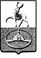 СОВЕТ ДЕПУТАТОВГОРОДСКОГО ОКРУГА ГОРОД КУЛЕБАКИНИЖЕГОРОДСКОЙ ОБЛАСТИ Р Е Ш Е Н И Е28 ноября 2017 года									№ 95Об утверждении Программы комплексного развитиякоммунальной инфраструктуры городского округа город Кулебаки  Нижегородской областина период с 2018 до 2027 годаВ соответствии с п. 6.1. ч. 1 ст. 17 Федерального закона от 06.10.2003 № 131-ФЗ «Об общих принципах организации местного самоуправления в Российской Федерации», п. 9 ч. 3 ст. ст. 8 Градостроительного кодекса Российской Федерации, руководствуясь Уставом городского округа город Кулебаки Нижегородской области, Совет депутатов р е ш и л:1. Утвердить прилагаемую Программу комплексного развития  коммунальной инфраструктуры городского округа город Кулебаки  Нижегородской области на период с 2018 до 2027 года.2. Опубликовать настоящее решение в газете "Кулебакский металлист" и  разместить на официальном интернет-сайте http://кулебаки-округ.рф.3. Контроль исполнения настоящего решения возложить на постоянную комиссию Совета депутатов городского округа город Кулебаки Нижегородской области по экономической политике.Глава местного самоуправлениягородского округа город Кулебаки						С.Б.Борисов                                                Утвержденарешением Совета депутатовгородского округа город Кулебаки                                                                                                   от 28.11.2017 № 95Программа комплексного развития коммунальной инфраструктуры на 2018-2027 годы (далее – Программа)Паспорт ПрограммыХарактеристика существующего состояния коммунальной инфраструктурыГородской округ город Кулебаки Нижегородской области расположен в юго-западной части Нижегородской области.Городской округ город Кулебаки Нижегородской области граничит на юге и западе – с городским округом город Выкса Нижегородской области; на востоке – с Ардатовским  муниципальным районом Нижегородской области; на севере – с городским округом Навашинский Нижегородской области.Современная средняя плотность населения по городскому округу – 52,22 чел/км2.Площадь территории городского округа город Кулебаки Нижегородской области – 94352,14 га.В состав поселения входит 27 населенный пункт – городской населенный пункт город Кулебаки, городские населенные пункты: рабочий поселок Велетьма, рабочий поселок Гремячево, сельские населенные пункты: сельский поселок Молочной фермы, село Мурзицы, сельский поселок Первомайский, деревня Горбачиха, сельский поселок Мыза, деревня Новая Саваслейка, село Саваслейка, деревня Благовещенка, деревня Знаменка, сельский поселок Красновка, деревня Красный Родник, сельский поселок Кутузовка, сельский поселок Лесозавода, деревня Михайловка, деревня Пушлей, деревня Серебрянка, сельский поселок Совхозный, деревня Тумалейка, деревня Шилокшлей, село Ломовка, деревня Меляево, село Теплово, село Шилокша и сельский поселок Ульище.Территория поселения имеет потенциал для развития. Территория имеет благоприятную экологическую обстановку и свободные незастроенные территории для селитебного, промышленного и рекреационного развития.Техническое состояние коммунальной инфраструктуры городского округа город Кулебаки характеризуется высокой степенью износа. Существующие сети, оборудование и  сооружения изношены и не всегда соответствуют требованиям гарантированного, устойчивого и экономически эффективного предоставления коммунальных услуг,как следствие возникают аварийные ситуации и нарушения в режиме работы коммунального хозяйства. Планируемое увеличение объемов жилищного строительства должно быть обеспечено опережающим развитием коммунальной инфраструктуры на территориях, занимаемых в настоящее время ветхим и аварийным фондом, и на территориях, где предполагается осуществлять комплексную жилищную застройку.Кроме того, коммунальная инфраструктура округа характеризуется неудовлетворительным финансовым положением, отсутствием экономических стимулов снижения издержек, связанных с эксплуатацией сетей и оказанием услуг, потерями энергоресурсов.Ежегодно в рамках подготовки объектов жилищного фонда и ЖКХ к осенне-зимнему периоду выполняются мероприятия по капитальному и текущему ремонту инженерных сетей и оборудования. Выполнение работ по капитальному и текущему ремонту инженерной инфраструктуры при подготовке к отопительным сезонам является недостаточным, т.к. их объемы невелики и не всегда осуществляются в полном объеме, в связи с низким уровнем финансирования. Остается проблема снабжения населения качественной водой, дефицит мощностей водоснабжения и водоотведения, очистки сточных вод, повсеместный перерасход ресурсов.2.1 ЭлектроснабжениеЭлектроснабжение городского округа город Кулебаки Нижегородской области осуществляется от сетей энергетического управления «Нижновэнерго» ОАО МРСК Центра и Приволжья».Схема внутреннего электроснабжения городского округа выполнена с применением ЛЭП напряжением 0,4 кВ, трансформаторных пунктов 6/0,4кВ и 10/0,4 кВ и ЛЭП 6,10кВ, трансформаторных подстанций 110/35/6 кВ, 35/10 кВ, 35/6 кВ, ЛЭП 35,110кВ.На территории городского округа город Кулебаки Нижегородской области расположены четыре трансформаторные понизительные подстанции:- ПС «Кулебаки» 110/35/6 кВ.- ПС «Теша» 35/10 кВ.- ПС «Саваслейка» 35/6 кВ.- ПС «Гремячево» 110/35/10/6 кВ.Электроснабжение городского округа осуществляется по следующей схеме:- ПС «Кулебаки» 110/35/6 кВ подключена к двум веткам ЛЭП 110кВ.- ПС «Гремячево» 110/35/10/6 кВподключена к двум веткам ЛЭП 110кВ проходящими транзитом через ПС «Кулебаки»- ПС «Теша» 35/10 кВ подключена к ПС «Кулебаки» по ЛЭП 35кВ.- ПС «Саваслейка» 35/6 кВ подключена к ПС «Кулебаки» по ЛЭП 35кВ, проходящими транзитом через ПС «Теша».Подстанции «Гремячево» и «Теша» имеют резервную связь по ЛЭП 10кВ. От ПС «Кулебаки», ПС «Саваслейка» и ПС «Гремячево» линиями электропередач 6 кВ реализовано электроснабжение трансформаторных пунктов напряжением 6/0,4 кВ по радиальной схеме, от которых идет разводка потребителям на 0,4кВ по ЛЭП внутри населенных пунктов.Дополнительно к сети 6кВ на территории городского округа имеются ЛЭП 10кВ от ПС «Теша» и ПС «Гремячево» для электроснабжения трансформаторных пунктов напряжением 10/0,4 кВ, от которых также идет разводка потребителям на 0,4кВ по ЛЭП внутри населенных пунктов.Установленная мощность:ПС «Кулебаки» - 2х25 МВА, имеется резерв для подключения новых потребителей.ПС «Теша» - 2х4 МВА, имеется резерв для подключения новых потребителей.ПС «Саваслейка» - 2х10 МВА, имеется резерв для подключения новых потребителей.ПС «Гремячево» - 1х16,2х25, МВА, имеется резерв для подключения новых потребителей.Кроме того по территории городского округа город Кулебаки Нижегородской области транзитом проходят следующие высоковольтные линии электроснабжения:- Системообразующая ЛЭП 500 кВ Москва-Самара;Городской округ город Кулебаки Нижегородской области имеет достаточные возможности для подключения новых потребителей. Обеспеченность населенных пунктов городского округа город Кулебаки электрической энергией составляет 100%. Объем потребления (использования) на территории муниципального образования электрической энергии, расчеты за которую осуществляются с использованием приборов учета составляет 62033,309 тыс. кВт·ч., или97% от общего количества потребляемой электрической энергии (63319,889 тыс. кВт·ч. ). 2.2 ГазоснабжениеГазоснабжение городского округа город Кулебаки Нижегородской области осуществляется природным газом от автоматических газораспределительных станций «Кулебаки», «Саваслейка», «с.п. Молочной фермы» и «Гремячево», запитанных от проходящего по территории городского округа магистрального газопровода Саратов-Горький-Череповец.Природный газ к жилищно-коммунальному сектору подается по двухступенчатой схеме газоснабжения межпоселковыми газопроводами высокого давления Р=0,6-1,2 МПа от ГРС до пункта редуцирования газа (ПРГ), а от них к потребителям по газопроводам низкого давления.На данный момент на территории городского округа город Кулебаки Нижегородской области газифицированы следующие населенные пункты:- г. Кулебаки;- с. Саваслейка;- с. Мурзицы;- с.п. Молочной фермы;- р.п. Гремячево;- р.п. Велетьма;- с. Шилокша;- с. Ломовка;- д. Меляево - частично;- п.Первомайский.Существует необходимость газификации п. Мыза, д. Меляево.Дома, не имеющие центрального газоснабжения, обеспечиваются природным газом с помощью баллонов. Сжиженный баллонный газ поступает автотранспортом от специализированных организаций, осуществляющих поставку газа в балонах.Общий объем потребления (использования) на территории муниципального образования природного газа составляет 101705,110 тыс.куб.м., объем потребления (использования) на территории муниципального образования природного газа, расчеты за который осуществляются с использованием приборов учета 86782,560 тыс.куб.м., или 85%. 2.3 ТеплоснабжениеЦентрализованное теплоснабжение жилых и общественных зданий от отопительных котельных на территории городского округа город Кулебаки осуществляется в г.Кулебаки, р.п. Гремячево, с.Мурзицы и д.Серебрянка. Количество котельных, от которых осуществляется централизованное теплоснабжение, составляет 12 шт. (за исключением военного городка Саваслейка -1). В остальных населенных пунктах городского округа город Кулебаки централизованное теплоснабжения отсутствует. Количество отапливаемых объектов от централизованных систем теплоснабжения составляет 418 шт., в том числе 197 многоквартирных домов, общая площадь жилых помещений отапливаемых централизованными сетями теплоснабжения составляет 391,1 тыс.м2., или 25% от общей площади жилищного фонда.Общий объем потребления (использования) на территории муниципального образования Нижегородской области тепловой энергии111,049 тыс.Гкал,расчеты за которую осуществляются с использованием приборов учета46,463 тыс.Гкал. Обеспеченность жилищного фонда коллективными приборами учета тепловой энергии составляет 86,1%, от общего количества многоквартирных домов, на которых имеется возможность установки общедомовых приборов учета.Отопление отдельных социальных объектов, не подключенных к централизованным системам теплоснабжения осуществляется от индивидуальных источников тепла на газовом и твердом топливе.Жилые дома, не подключенные к централизованным сетям теплоснабжения, обеспечиваются теплом за счет печного отопления, индивидуальных котлови электронагревателей, для горячего водоснабжения используются индивидуальные источники горячего водоснабжения в виде газового оборудования и электрических водонагревателей.Услуги по теплоснабжению объектов жилищного фонда, социально-бытового и культурного назначения и прочих объектов на территории городского округа город Кулебаки Нижегородской области, оказывают ООО «Бор Теплоэнерго», ООО «Борские тепловые сети», ООО «БорИнвест», ООО «Атриум Инвест»,  ООО «ПРОМТЕПЛО», ООО ПКФ «Тепло».Таблица 1 Характеристика котельных2.4 ВодоснабжениеЦентрализованным водоснабжением на территории городского округа город Кулебаки Нижегородской области полностью, или частично обеспечены следующие населенные пункты:- г.Кулебаки;- р.п.Гремячево;- с.Теплово;- с. Шилокша;- с. Мурзицы;- с.Ломовка;- с. Саваслейка;- р.п.Велетьма;- д.Серебрянка;- д.Михайловка;-с.п.Молочной фермы.Водоснабжение населенных пунктов г.о.г.Кулебаки осуществляется подземными водами Волго-Сурского артезианского бассейна.  Общая протяженность сетей водоснабжения составляет 232,67 км.Протяженность водопроводных сетей в населенных пунктах округа составляет: г.Кулебаки – 135,1 км., р.п.Гремячево – 25,1 км., д.Серебрянка – 2,96 км., д.Михайловка – 3,06 км., с.Саваслейка – 7,7 км., с.Мурзицы – 11,0 км., с.п.Молочной фермы – 2,1 км., с.Теплово – 17,45 км., с.Ломовка – 5,9 км., р.п.Велетьма – 12,1 км., с.Шилокша – 12 км.В качестве источника хозяйственно-питьевого водоснабжения в городском округе город Кулебаки Нижегородской области приняты подземные и поверхностные воды. Подача воды осуществляется из артезианских скважин, на которых установлены погружные насосы ЭЦВ.Схема водоснабжения населенных пунктов состоит из артезианских скважин, водонапорных башен и разводящих водопроводных сетей: вода из артезианских скважин насосами I подъема подается в регулирующие емкости (водонапорные башни), из которых в часы максимального водоразбора поступает в сеть и далее к потребителям. Системы водоснабжения применяются низкого давления и обеспечивают удовлетворение хозяйственно-питьевых нужд населения, бытовых и, частично, производственных нужд предприятий, противопожарных и поливочных нужд. Системами водопровода оборудованы многоквартирные жилые дома, общественные здания, предприятия  и большая часть индивидуальных жилых домов. В населенных пунктах где централизованное водоснабжение не подключено к жилым домам, население пользуется водой из водоразборных колонок и шахтных колодцев.На территории городского округа город Кулебаки Нижегородской области услуги по водоснабжению оказывают ООО «Коммунальщик» в остальных населенных пунктах, обеспеченных централизованным водоснабжением гарантирующим поставщиком данной услуги является МУП «Райводоканал» (за исключением военного городка Саваслейка 1).Существующие системы водоснабжения обеспечивают подключенных потребителей необходимым объемом воды на хозяйственно – питьевые нужды, имеющиеся на объектах водоснабжения резервы, позволяют обеспечить водоснабжение планируемых к постройке жилых и административных зданий. Существует необходимость водоснабжения «заречной» части с.Ломовка.Перечень артезианских скважинСредний показатель износа водопроводных сетей по городскому округу город.Кулебаки составляет 70% , что приводит к возникновению аварийных ситуаций, а в конечном итоге к потерям воды.В разводящей сети имеет место возникновение отклонений по показателям «мутность» и содержанию в воде железа. Имеются тупиковые сети, где отсутствует циркуляция воды.Большой износ, отклонения по качеству воды в разводящей сети и наличие тупиковых линий вызывают необходимость замены ветхих сетей, а также их закольцовки.Обеспеченность потребителей приборами учета холодной воды составляет: коллективные – 34,9%, индивидуальные – 47,8%.Общий объем потребления (использования) на территории муниципального образования холодной воды2864,130 тыс.куб.м.,расчеты за который осуществляются с использованием приборов учета 1200,221 тыс.куб.м.2.5 ВодоотведениеЦентрализованное водоотведение на территории г.о.г. Кулебаки осуществляет МУП «Райводоканал» и общество с ограниченной ответственностью «Коммунальщик» в рабочем поселке Гремячево. Общая протяженность сетей водоотведения на территории г.о.г.Кулебаки составляет  93,5 км. и существует в следующих населенных пунктах:- г.Кулебаки – КНС, ГКНС, канализационные очистные сооружения, протяженность канализационных сетей 67,7 км.;р.п.Гремячево – 2 КНС, канализационные очистные сооружения, протяженность сетей 17,5 км.;- д.Серебрянка – протяженность сетей 2 км.;- с.Мурзицы – КНС, протяженность сетей 4,5 км.;- с.Теплово – канализационные очистные сооружения, протяженность сетей 2,5 км.В остальных населенных пунктах централизованная канализация отсутствует, сбор стоков осуществляется в выгребные ямы с последующим вывозом для очистки на очистные сооружения.Город Кулебаки и село Мурзицы имеют единую систему канализации, сточные воды в полном объеме проходят через биологические очистные сооружения.Жилищный фонд г. Кулебаки обеспечен централизованной канализацией более чем на 60%, часть стоков отводится в накопители (выгребные ямы и септики), с последующим вывозом на очистные сооружения МУП «Райводоканал».На данном этапе существуют проблемы с износом очистных сооружений, существующих канализационных сетей с отсутствием централизованных канализационных сетей в большей части населенных пунктов городского округа город Кулебаки, в перспективе существует необходимость в канализовании юго-восточной части города Кулебаки, а также обеспечение централизованными канализационными сетями и очистными сооружениями неканализованных населенных пунктов.  Объем принимаемых сточных водСбор и вывоз твердых коммунальных отходовПравительством Нижегородской области была разработана и утвержденапостановлением от 8 ноября 2016 года № 752 территориальная схема обращения с отходами на территории Нижегородской области. В соответствии с данной территориальной схемой обращения с отходами на территории Нижегородской области отходы, образованные на территории городского округа город Кулебаки, подлежат размещению на межмуниципальном полигоне ТКО вБогородском районе Нижегородской области.Услуги по утилизации и захоронению ТКО на данном объекте оказываются обществом с ограниченной ответственностью «ОРБ Нижний». Вышеуказанный полигон отвечает всем современным требованиям, санитарно-эпидемиологическим нормам и имеет лицензию.Обращение с твердыми коммунальными отходами (далее ТКО) на территории городского округа город Кулебаки находится в ведении различных организаций, основной задачей которых является сбор и доставка ТКО к месту их утилизации.Услуги по вывозу и утилизации ТКО предоставляют ООО "Сити Люкс» на территории города Кулебаки и населенных пунктов с.Шилокша,с.Ломовка, с.Теплово,с.Мурзицы, р.п.Велетьма, с.Саваслейка (за исключением территории военного городка Саваслейка 1) ООО "Коммунальщик" - на территории рабочего поселка Гремячево.В настоящее время контейнерный парк имеется во всех вышеперечисленных населенных пунктах городского округа город Кулебаки, в остальных населенных пунктах система сбора и удаления отходов отсутствует.Система сбора и вывоза ТКО в г. Кулебаки в настоящее время налажена следующим образом:- отходы многоквартирных домов собираются специализированной организацией в соответствии с договорами;- коммерческие и иные организации обслуживаются на основе отдельных гражданско-правовых договоров;- места, где установлены мусорные контейнеры, находятся в ведении организаций, которые отвечают за данный земельный участок или обслуживаемый жилой дом;- вывоз отходов частного жилого сектора осуществляется мусоровывозящей компанией с контейнерных площадок. Наружное освещениеТекущее состояние уличного освещения населенных пунктов городского округа город Кулебаки характеризуется средней степенью износа осветительного оборудования, сетей электроснабжения, слаборазвитой системой централизованного управления сетями,   высокими показателями потребления электрической энергии. Объем потребления электрической энергии на нужды наружного освещения за 2016 год составил 1645,033 тыс.кВт.ч, или 3,2500 кВт.ч на 1 м2:Высокие объемы потребления электрической энергии на нужды наружного освещения связаны с большим количеством безучетныхсветоточек и светильников высокой мощности.Общее количество безучетных светильников, подлежащих подключению к узлам учета составляет 792 шт., в т.ч. г. Кулебаки – 554 шт., населенные пункты территориального управления №1 – 127 шт., населенные пункты территориального управления №2 – 111 шт. Доля электрической энергии, потребляемой светильниками наружного освещения, не подключенными к централизованным узлам учета и управления, составляет на текущий момент 1/3 от объема электрической энергии, потребляемой всеми действующими светильниками наружного освещения. Существуют неосвещенные участки улиц и местных проездов в частном секторе г.Кулебаки. В малонаселенных сельских поселениях и деревнях городского округа город Кулебаки существуют улицы, где наружное освещение отсутствует полностью.Существующее состояние наружного освещения населенных пунктов2.7. Краткий анализ состояния установки приборовучета и энергоресурсосбережения в многоквартирном жилом фондеПоказатели использования коммунальных ресурсовОбщие показателиПоказатели в муниципальном сектореПоказатели в жилищном фондеПоказатели в коммунальной инфраструктуреПоказатели в транспортном комплексе3. Перспективы развития поселения, городского округа и прогноз спроса на коммунальные ресурсыГородской округ город Кулебаки Нижегородской области входит в группу районов Нижегородской области со средним уровнем развития.Уровень и качество жизни населения в значительной мере зависят от развитости систем инфраструктуры, в связи с этим на современном этапе одним из главных приоритетных направлений социальной политики в городском округе город Кулебаки по улучшению уровня жизни населения,являетсяразвитие коммунальной инфраструктуры на территории округа и улучшение качества предоставления коммунальных услуг потребителям.Исходя из существующего положения, основные направления решения задач по развитию коммунальной инфраструктуры городского округа город Кулебаки Нижегородской области должны быть ориентированы на  сохранение, реконструкцию и модернизацию уже существующих объектов и введение в эксплуатацию новых объектов.В части жилищного строительства основными задачами стратегии развития в отношении застроенных и подлежащих застройке территорий на расчётный период с учетом текущего удельного показателя ветхого и аварийного, нуждающегося в ремонте жилья являются:-	развитие инженерной инфраструктуры и повышение уровня обеспеченности существующих территорий инженерными коммуникациями;-	повышение комфортных условий проживания граждан;-	проведение текущих, капитальных ремонтов фонда.Увеличение объемов присоединяемого жилого фонда планируется за счет уплотнения существующей застройки и присоединения новых жилых кварталов в г. Кулебаки, с. Шилокша и с. Ломовка.Также существует потребность в строительстве новых объектов здравоохранения, дошкольных и общеобразовательных учреждений, учреждений культуры и других объектов социально – бытового назначения.Согласно Генерального плана исходя из прогнозируемого роста численности населения и существующей обеспеченности объектами социального назначения и их наполняемостью, в перспективе планируется строительство и расширение следующих социально – значимых объектов:- на территории новой жилой застройки в северо-западной части г. Кулебаки мкр. Северныйна 240 мест;- расширение детского сада в р.п. Велетьма на 55 мест;- расширение детского сада в с. Ломовка на 170 мест;- реконструкция детского сада с раширением на 75 мест в с. Мурзицы;- строительство детского сада в с. Саваслейка на 190 мест;- строительство детского сада в д. Михайловка на 50 мест;- реконструкция детского сада «Рябинушка» в г. Кулебаки с увеличением на 60 мест.Также планируется:- расширение школы в с. Мурзицы на 90 мест.- строительство родильного дома в северной части г. Кулебаки на 30 коек;- строительство поликлиники в северной части г. Кулебаки на 500 мест.- строительство дома культуры в с. Саваслейка на 220 мест;- строительство дома культуры в с. Теплово на 200 мест.Увеличение зон застройки жилищного фонда и объектов социального назначения, а также расширение существующих площадей объектов социального назначения подразумевает под собой увеличение спроса на коммунальные ресурсы, а соответственно развитие систем коммунальной инфраструктуры.3.1 Перспективное развитие систем электроснабженияРаздел выполнен с учетом требований:-	СП 31-110-2003. Проектирование и монтаж электроустановок жилых и общественных зданий-	Правила устройства электроустановок (ПУЭ). Шестое издание-	РД 34.20.185-94 (СО 153-34.20.185-94) Инструкция по проектированию городских электрических сетей-	РД 34.20.185-94. Нормативы для определения расчетных электрических нагрузок коттеджей, микрорайонов (кварталов) застройки и элементов городской распределительной сети.Рост нагрузок в коммунально-бытовом секторе происходит за счет строительства жилых зданий, объектов социального и культурно бытового назначения, общественных, административных, спортивных сооружений и объектов коммунального хозяйства, а также реконструкции и модернизации существующего жилого фонда. Растет нагрузка и в связи с увеличением уровня электрификации быта в сохраняемом жилом фонде.Усовершенствование и развитие сетей электроснабжения связано с тенденцией максимального снижения эксплуатационных затрат и численности обслуживающего персонала ивнедрения автоматических и телемеханических устройств, вычислительной техники, блочного резервирования. Необходимо оснащать оперативно – диспетчерские службы сетей всех напряжений современной аппаратурой телеизмерения – телесигнализации, ПЭВМ. Это позволит повысить эффективность работы аварийной службы, снизить время устранения аварийных ситуаций, а также выполнять многочисленные расчеты, снизить потери электроэнергии за счет оптимизации сетей, повысить экономическую эффективность сетей.Важное значение в эксплуатации электрических сетей имеют вопросы экономии электроэнергии в сетях, оборудовании и электроприемниках. Одним из главных резервов по экономии является уменьшение потерь электроэнергии в сетях. Снижение потерь в сетях способствует улучшению энергосберегающих показателей.Основные мероприятия по ограничению потерь разделяются на мероприятия, требующие больших капвложений и не требующие значительных капвложений.Первые состоят в следующем:-	строительство новых центров питания (подстанции высшего напряжения), строительство глубоких вводов;-	замена перегруженных трансформаторов на более мощные или установка дополнительных трансформаторов в подстанциях;-	замена существующих линий на линии большей пропускной способности, а также включение в сеть компенсирующих устройств;-	в жилых районах или вблизи жилых районов применять подстанции только полностью в закрытом исполнении;-	замена проходящих в черте населенных пунктов воздушных 10 кВ ЛЭП кабельными линиями для уменьшения санитарно-защитной зоны и использование освобожденной территории под застройку;-	замена устаревшего оборудования ПС и ТП, линий электропередач и кабелей;-	улучшение средств и методов учета расхода электроэнергии.Мероприятия второго вида имеют организационный характер:-	оптимизация мест размыкания неоднородных сетей.-	оптимизация уровней напряжения в сети.-	перевод генераторов в режим синхронного компенсатора.Основное направление экономии электроэнергии в промышленности сводится к следующим моментам:-	совершенствование технологических процессов;-	улучшение качественных характеристик технологических процессов;-	совершенствование конструкций зданий и сооружений;-	рационализация структуры, режимов и эксплуатации осветительных установок.Программой строительство ЛЭП не предусмотрено, основные мероприятия в целях улучшения качества предоставления электрической энергии направлены на капитальный ремонт и реконструкцию существующих сетей ЛЭП.3.2.Развитие газоснабженияНа данном этапе развития систем газоснабжения городского округа город Кулебаки существует необходимость газификациип.Мыза, д.Меляево. Прокладка газопровода предусматривается подземная с преодолением водных преград методом наклонного или горизонтального бурения. При пересечении автомобильных дорог – подземная прокладка в защитных футлярах, с бестраншейной прокладкой на пересечении дорог с твердым покрытием укладкой футляров открытым способом на грунтовых дорогах.Защита газопроводов от коррозии осуществляется комплексно: нанесением антикоррозионного покрытия на наружную поверхность труб, арматуры, соединительных деталей и применением электрохимических средств защиты. Газорегуляторные пункты принять в шкафном исполнении, в зависимости от входного и выходного давления и производительности.Для предотвращения попадания на трубопроводы и оборудование ГРП блуждающих токов и защитных токов из подземных стальных газопроводов на входном и выходном газопроводах ШРП предусматривается установка изолирующих фланцевых соединений.Также централизованное газоснабжение отсутствует в населенных пунктах территориального управления №2 Серебрянское направление, но в связи со значительной удаленностью и территориальным разбросом, а также малонаселенностью населенных пунктов данного направления, их газоснабжение на данном этапе не целесообразно.3.3. Развитие теплоснабженияДля развития системы теплоснабжения необходима реконструкция и модернизация существующих источников тепла.Планируемое к постройке индивидуальное жилье на перспективу отапливается от автономных нагревателей, работающих на газе и обслуживающих один дом. Многоквартирные дома и общественные объекты отапливаются от котельных, работающих на газе.Существующие котельные на твердом топливе также будут модернизированы, с переводом на газовое топливо.3.4. Развитие водоснабженияСистемы водоснабжения сельских населенных пунктов применяются низкого давления, с учетом удовлетворения всех хозяйственно-питьевых нужд населения, бытовых и, частично, производственных нужд предприятий, противопожарных и поливочных нужд.Существующие сети водопровода по мере их износа подлежат перекладке с заменой трубы и колодцев на новые из современных материалов. Водопроводные сооружения в неудовлетворительном состоянии подлежат реконструкции.- очистка, ремонт и  строительство в случае необходимости шахтных  колодцев в зонах жилой застройки.В целях экономии питьевой воды программой предусматривается:-	в процессе эксплуатации скважин для определения стабильности качества воды осуществление мониторинга подземных вод (стационарные режимные наблюдения за дебитом, уровнем, температурой и химическим составом воды). Частота наблюдения должна быть обоснована специальной программой;-	скважины оборудовать пьезометрическими трубками для замеров уровней подземных вод и расходомерами;-	контроль качества производить в соответствии с СанПиН 2.1.4.1074-01; -	выполнить ограждения I пояса ЗСО;-	в пределах I – III поясов ЗСО скважин разработать комплекс водоохранных мероприятий в соответствии с СанПиН 2.1.4.1110-02;-	исключение необоснованного потребления воды питьевого качества промпредприятиями на технологические нужды за счет внедрения систем оборотного водоснабжения и повторного использования воды;-	снижение промышленного водопотребления за счет обновления технологических процессов и использования очищенных стоков вод в производстве;-	внедрение систем учета потребления питьевой воды как для промпредприятий, так и для населения.На данном этапе перспективного развития систем водоснабжения существует необходимость водоснабжения «заречной» части с.Ломовка.3.5 Противопожарное водоснабжениеВ соответствии с СП 8.13130.2009 наружное противопожарное водоснабжение из искусственных и естественных водоисточников (резервуары, водоемы) допускается применять для населенных пунктов с числом жителей до 5000 человек.Расходы воды на наружное пожаротушение приняты в соответствии со СП 31.13330.2012 Водоснабжение. Наружные сети и сооружения. Актуализированная редакция СНиП 2.04.02-84 и СП 118.13330.2012 приведены в таблице 4.4.Продолжительность тушения пожара – 3 часа. Восстановление противопожарного запаса производится в течение 24 часов. Вода на пожаротушение хранится в резервуарах на водозаборных узлах.Для площадок промышленных зон, существующих и осваиваемых в перспективе, предусмотрено сооружение противопожарных резервуаров с суммарной емкостью на каждой площадке не менее 50 м3, также возможно использование существующих озер и прудов в качестве пожарных водоемов.3.6 Развитие систем водоотведенияОсновной проблемой в части водоотведения на данном этапе является отсутствие централизованных канализационных сетей в южной части города Кулебаки. Существующие приусадебные выгреба, сливные емкости должны быть реконструированы и выполнены из водонепроницаемых материалов с гидроизоляцией, а также оборудованы вентиляционными стояками.Кроме того на всех существующих и проектируемых промышленных площадках следует предусмотреть строительство систем организованного водоотвода поверхностных вод с локальными очистными сооружениями ливневых стоков.В целях сохранности чистоты водоемов необходимо очистку сточных вод перед сбросом в водоемы довести до уровня, отвечающего требованиям и нормам «Правил охраны поверхностных вод от загрязнения сточными водами».Нормы водоотведения соответствуют нормам водопотребления в соответствии со СП 32.13330.2012 Канализация. Наружные сети и сооружения. Актуализированная редакция СНиП 2.04.03-85.Программой предусмотрены  следующие мероприятия:- реконструкция очистных сооружений в г. Кулебаки – с. Мурзицы с увеличением производительности до 8000 м3/сут.;- очистка стоков на существующих очистных сооружениях в р.п. Гремячево производительностью 2100 м3/сут;- реконструкция очистных сооружений в с. Тепловос увеличением производительности до 200 м3/сут;- строительство общих очистных сооружений производительностью не менее 300 м3/сутв с. Ломовка и с. Шилокша;- строительство очистных сооружений в р.п. Велетьма производительностью не менее 100 м3/сут;- реконструкция очистных сооружений в д. Серебрянка с увеличением производительности до 50 м3/сут.;- обеспечение централизованными канализационными сетями юго-западной части города Кулебаки;- обеспечение централизованными канализациоными сетями неканализованных населенных пунктов городского округа город Кулебаки.4. Целевые показатели развития коммунальной инфраструктуры4.1. Обеспечение надежности систем ресурсоснабжения.Надежность системы электроснабжения городского округа город Кулебаки соответствует заявленным потребителями категориям. Проектирование и строительство электрических сетей для подключения новых потребителей выполняется согласно выданным техническим условиям и заявленной категории надежности электроснабжения.По качеству поставляемого ресурса электроэнергия поставляется потребителям в соответствии с ГОСТ 13109-97 "Электроэнергия. Совместимость технических средств электромагнитная. Нормы качества электрической энергии в системах электроснабжения общего назначения" и другими нормативными документами.Надежность и готовность систем теплоснабженияежегодно проверяется в соответствии с приказом Минэнерго РФ от 12.03.2013 N 103 "Об утверждении Правил оценки готовности к отопительному периоду" и подтверждается выдачей паспорта готовности к работе в осенне-зимний период после проверки комиссией по оценке готовности теплоснабжающих организаций с участием органов местного самоуправления. Качество поставляемой тепловой энергии соответствует СНиП, ПТЭТЭ и другим НТД. Воздействие на окружающую среду оказывается в пределах допустимых норм. Воздействие основных загрязняющих веществ на атмосферный воздух и разрешенных к сбросу в поверхностный водный объект не превышает разрешенных значений.Ремонт и наладка оборудования осуществляется собственным ремонтным персоналом теплоснабжающих организаций, обученным и аттестованным в установленном порядке. К выполнению строительно-монтажных и наладочных работ (при вводе объектов в эксплуатацию или после капитального ремонта оборудования) привлекаются специализированные подрядные организации. Оценка качества ремонта осуществляется приемочными комиссиями, назначенными приказами руководителя организации, с оформлением соответствующей документации. В части обеспечения надежности централизованных систем газоснабжения, существующие резервы установленных мощностей должны позволить в случае увеличения спроса обеспечить газоснабжением потребителей в рамках мощности ГРС при условии увеличения пропускной способности газораспределительной сети.Организация системы эксплуатации, наладки и ремонта систем газоснабжения проводится на основании и в соответствии с "Правилами безопасности систем газораспределения и газопотребления ПБ-12-529-03". Обслуживание осуществляется силами специализированной организации, в составе которой имеется аварийно-диспетчерская служба (АДС), обеспечивающая круглосуточное обслуживание газовых объектов города, включая выходные и праздничные дни. Выполняются мероприятия по графикам планово-предупредительных ремонтов. В рамках производственного контроля проводятся инструментальные проверки, приборно-техническое обследование систем.Диагностика газовых объектов выполняется по утвержденному графику в соответствии с нормативным сроком службы объекта. Инвентаризация газовых сетей проведена.Эксплуатирующей организацией обеспечивается:- бесперебойное круглосуточное газоснабжение в течение года;- соответствие свойств подаваемого газа требованиям законодательства РФ о техническом регулировании (ГОСТ 5542-87);- установленное давление газа.Ремонт и наладка оборудования осуществляется собственным ремонтным персоналом, обученным и аттестованным в установленном порядке. К выполнению строительно-монтажных и наладочных работ (при вводе объектов в эксплуатацию или после капитального ремонта оборудования) привлекаются специализированные подрядные организации. Оценка качества ремонта осуществляется приемочными комиссиями, назначенными приказами руководителя организации, с оформлением соответствующей документации.При эксплуатации источников водоснабжения, находящихся в эксплуатации МУП «Райводоканал» и ООО «Коммунальщик» существует разделение на зоны действия отдельных источников водоснабжения. Организация системы эксплуатации, наладки и ремонта проводится гарантирующими поставщиками по водоснабжению на основании и в соответствии с "Правилами технической эксплуатации систем и сооружений коммунального водоснабжения и канализации", утвержденными приказом Госстроя от 30.12.1999 N 168, ежегодно проводится мониторинг состояния водопроводных сетей. Диспетчеризация сети отсутствует, проводится выявление наиболее изношенных участков. Участки, на которых возникало наибольшее количество аварийных ситуаций, включаются ресурсоснабжающими организациями в ежегодные планы мероприятий по капитальному и текущему ремонту сетей при подготовке к эксплуатации в осенне-зимний период.В целом система водоснабжения надежна. Существующий резерв установленных мощностей позволяет в случае увеличения спроса обеспечить водоснабжением всех потребителей.Охват централизованными канализационными сетями территорий населенных пунктов носит частичный характер, в целом работа очистных сооружений и канализационных сетей оценивается как надежная, технологических нарушений в работе объектов водоотведения, превышающих нормативные сроки,не возникало. Организация системы эксплуатации, наладки и ремонта проводится на основании и в соответствии с "Правилами технической эксплуатации систем и сооружений коммунального водоснабжения и канализации", утвержденными приказом Госстроя от 30.12.1999 N 168.Ресурсоснабжающими организациями ежегодно проводится мониторинг состояния сетей водоотведения. Диспетчеризация сети отсутствует. Наиболее аварийные и изношенные участки сетей водоотведения включаются ресурсоснабжающими организациями в ежегодные планы мероприятий по капитальному и текущему ремонту сетей при подготовке к эксплуатации в осенне-зимний период, а также в производственные программы организаций. Существующий резерв установленных мощностей на данном этапе позволяет в случае увеличения спроса обеспечить системой водоотведения.Наружным освещением в городе Кулебаки участки улично-дорожной сети с автобусным сообщением и интенсивным движением транспорта, и проходимостью пешеходов обеспечены на всем протяжении таких участков. На улицах частного сектора и местных проездах, а также на дорогах с низким уровнем интенсивности движения транспорта в г.Кулебаки и других населенных пунктах городского округа город Кулебаки существуют неосвещенные участки. Наружное освещение в населенных пунктах городского  округа город Кулебаки не обеспечено едиными электронными системами централизованного управления и диспетчеризации. Работа централизованных сетей наружного освещения обеспечивается от отдельных узлов управления, время работы регулируется фотореле «день-ночь», электронными таймерами. Светильники наружного освещения, не подключенные к узлам учета и управления, оборудованы датчиками включения и выключения. Работа централизованных систем наружного освещения оценивается, как надежная, безучетные светильники наружного имеют низкий процент надежности, т.к. большинство из них имеют высокий уровень износа в связи с чем, периодически выходят из строя и подвергаются ремонту, либо замене. В настоящее время стоит необходимость в модернизации сетей наружного освещения, перевод его под современные электронные модели дистанционного управления и диспетчеризации, а также замена безучетных светильников наружного освещения на современные источники и подключение их централизованным сетям.4.2 Обеспечение качества поставляемого коммунального ресурса.По качеству поставляемого ресурса, электроэнергия поставляется потребителям в соответствии с ГОСТ 32144 - 2013, Международным стандартом, "Нормами качества электрической энергии в системах электроснабжения общего назначения" и другими нормативными документами.Качество, поставляемой теплоснабжающими организациями, действующими на территории городского округа город Кулебаки, тепловой энергии соответствует СНиП, ПТЭТЭ и другим НТД. Воздействие на окружающую среду оказывается в пределах допустимых норм. Воздействие основных загрязняющих веществ на атмосферный воздух и разрешенных к сбросу в поверхностный водный объект не превышает разрешенных значений.Качество поднятой (добытой) водына территории городского округа город Кулебаки в основном соответствует требованиям СанПиН 2.1.4.1074-01 "Питьевая вода. Гигиенические требования к качеству централизованных систем питьевого водоснабжения. Контроль качества", периодически наблюдается превышение нормативных требований по показателям «мутность», «железо».4.3 Динамика уровня тарифа производителейна коммунальные услуги и ресурсы и оценка доступности для абонентови потребителей платы за коммунальные услугиДинамика уровня тарифов на услуги производителей коммунальных услуг и энергоресурсов определяется перспективами развития, предложенными сценарными условиями функционирования экономики РФ, параметрами Прогноза социально-экономического развития РФ, разрабатываемыми Министерством экономического развития РФ.Прогноз потребности в коммунальных ресурсах и их доли расхода по приборам учета5. Обосновывающие материалы5.1.Характеристика состояния и проблем коммунальнойинфраструктуры городского округа город Кулебаки5.1.1.Характеристика состояния и проблемсистемы электроснабжения В городском округе город Кулебаки эксплуатацию систем электроснабжения в целом осуществляет ПО «Южные электрические сети», электроэнергия поступает потребителям через электрические сети филиала «Нижновэнерго» ПАО «МРСК Центра и Приволжья».На обслуживании ПО «Южные электрические сети» находятся:Организация системы эксплуатации - согласно графикам планово-предупредительных ремонтов.Учет и паспортизация электрических сетей ведется, инвентаризация сетей проводится регулярно не реже 1 раза в год.Диспетчеризация сетей осуществляется оперативно-диспетчерской службой Кулебакского РЭС с помощью автоматизированного рабочего места диспетчера.Диагностика и испытания сетей проводятся ежегодно собственными силами.Воздействие на окружающую среду - в пределах допустимых норм.Проектная мощность существующего электросетевого хозяйства городского округа город Кулебаки позволяет подключение новых потребителей в случае увеличения спроса на электрическую энергию. Подключение (технологическое присоединение) новых потребителей осуществляется на основании технических условий. Своевременность подключения новых потребителей и увеличения мощностей существующих электроустановок особо актуальна в связи с действием "Правил технологического присоединения энергопринимающих устройств потребителей электрической энергии, объектов по производству электрической энергии, а также объектов электросетевого хозяйства, принадлежащих сетевым организациям и иным лицам, к электрическим сетям", утвержденных Постановлением Правительства РФ от 27 декабря 2004 г. N 861, на основании которого осуществляется деятельность ПО «Южные электрические сети» по технологическому присоединению энергопринимающих устройств к электрическим сетям.Тариф на услуги технологического присоединения устанавливается Региональной службой по тарифам Нижегородской области на очередной период регулирования.По качеству поставляемого ресурса электроэнергия поставляется потребителям в соответствии с ГОСТ 32144 - 2013 "Электрическая энергия. Совместимость технических средств электромагнитная. Нормы качества электрической энергии в системах электроснабжения общего назначения" и другими нормативными документами.Надежность системы электроснабжения соответствует заявленным потребителями категориям. Проектирование и строительство электрических сетей для подключения новых потребителей выполняется согласно выданным техническим условиям и заявленной категории надежности электроснабжения.Доля поставки электроэнергии по приборам учета составляет около 90% (светофорные объекты, система наружного освещения и отдельные потребители городского округагород Кулебаки не в полном объеме обеспечены приборами учета электрической энергии). Необходимо организовать обеспечение приборами учета электроэнергии всех потребителей на границах балансовой принадлежности электрических сетей в целях исключения погрешностей измерения, вносимых расчетным способом.На сегодняшний день в системе электроснабжения городского округа город Кулебаки существуют следующие проблемы:Состояние сетей характеризуется значительными показателями изношенности.2. Наличие бесхозных электрических сетей, а также частных электрических сетей и трансформаторных подстанций, которые не обслуживаются собственником.В настоящее время существует необходимость в решении следующих проблем в сфере электроснабжения:- продолжение работ по капитальному ремонту и реконструкции трансформаторных подстанций (замена распределительных устройств 0,4 кВ и 6 кВ);- капитальный ремонт существующих изношенных воздушных линий;- замена воздушных линий электропередачи 0,4 кВ на кабельные линии;- выявление бесхозных сетей;- определение собственников и эксплуатирующих организаций в отношении выявленных бесхозных сетей.5.1.2. Характеристика состояния и проблем системтеплоснабженияНа территории городского округа город Кулебаки эксплуатацию централизованных источников и сетей теплоснабжения осуществляют ООО «БорТеплоэнерго», ООО «Борские тепловые сети», ООО «БорИнвест» и ООО «Промтепло», теплоснабжение отдельных объектов социального назначения осуществляется также теплоснабжающими организациями ООО «Атриум Инвест» и ООО ПКФ «Тепло». В 2016 году в рамках инвестиционной деятельности ООО «БорТеплоэнерго» на территории города Кулебаки были построены и введены в эксплуатацию 2 современных котельных ул.Бутова, 66/2б, пл.Революции, 6Б, вседствии чего из эксплуатации выведены устаревшие котельные, ул,Труда, ул.Степана Разина, ул.Мира, ул.Серова.В комплекс инженерной инфраструктуры централизованного теплоснабжениягородского округа город Кулебаки входят:- отопительная котельная - 12 шт.;- ЦТП - 1 шт.;- тепловые сети.За последние 3 года в период с 2014 по 2016 годы наблюдается снижение количества технологических нарушений на сетях и источниках централизованного теплоснабжения. В отопительный период 2016 – 2017 годов количество технологических нарушений снизилось по сравнению с предыдущимипериодами на 42% и составило 18 шт., в том числе в пуско-наладочный период 6, в отопительные сезоны 2014-2015 и 2015-2016 г.г. зафиксированы 43 и 31 технологическое нарушение соответственно. Снижение количества аварийных ситуаций обусловлено вводом в 2016 году в эксплуатациюновых котельных ул.Бутова, 66/2б, пл.Революции, 6Б. Время восстановления работы в среднем составляет от 2 до 6 часов, в основном аварийные ситуации возникают на наиболее изношенных участках тепловых сетей. В целом работа систем теплоснабжения оценивается, как надежная.Воздействие систем теплоснабжения на окружающую среду осуществляется в пределах допустимых норм.На данном этапе в сфере теплоснабжения городского округа город Кулебаки отмечается ряд проблемных вопросов:1. Дефицит финансовых средств у теплоснабжающих организаций и в местном бюджете для ремонта, реконструкции и технического перевооружения оборудования тепловых сетей.2. Ежегодный рост процента физического износа оборудования и тепловых сетей.3. Дебиторская задолженность управляющих компаний перед теплоснабжающими организациями.Указанные проблемы подразумевают необходимость изыскания в ближайшей перспективе значительных финансовых ресурсов на поддержание системы теплоснабжения городского округа город Кулебаки на должном уровне.На первом этапе программы в целях повышения качества и надежности предоставления коммунальных услуг, а также наращивания мощности при реконструкции коммунальной инфраструктуры в местах существующей застройки и поддержания надежности системы теплоснабжения теплоснабжающими организациями планируются следующие мероприятия:ООО «БорТеплоэнерго» в рамках инвестиционной деятельности - модернизация котельных ул.Футбольная, 3а; в д.Серебрянка; с.Мурзицы, ул.Новая Стройка;с.Мурзицы, ул.Гагарина; ЦТП от котельной Циолковского, д.37а;ООО «Промтепло» - капитальный ремонт теплотрассы отопления и горячего водоснабжения от котельной КВ-ТС до ТК№8; капитальный ремонт ветхих сетей теплоснабжения от ТК №2 до МКД №1 по ул.Горняков в р.п.Гремячево.5.1.3. Характеристика состояния и проблемсистемы водоснабженияЭксплуатацию систем водоснабжения в городском округе город Кулебаки осуществляют ООО «Коммунальщик» в р.п.Гремячево и МУП «Райводоканал» в остальных населенных пунктах (за исключением военного городка Саваслейка-1).Данные организации наделены статусом гарантирующей организации для централизованных систем холодного водоснабжения, расположенных в пределах муниципального образования городского округа город Кулебаки и в соответствующих зонах их деятельности.Общая протяженность сетей водоснабжения составляет 232,67 км.Бесхозных объектов в системе централизованного водоснабжения на территории населенных пунктов городского округа город Кулебаки не выявлено. В то же время на территории городского округа город Кулебаки существуют  уличные водопроводные сети, построенные за счёт жителей и находящиеся в их непосредственной собственности. До 2027 года необходимо провести дополнительную инвентаризацию сетей с составлением технических планов, технических паспортов и их постановкой на кадастровый учёт. Организация системы эксплуатации, наладки и ремонта проводится на основании и в соответствии с "Правилами технической эксплуатации систем и сооружений коммунального водоснабжения и канализации", утвержденными приказом Госстроя от 30.12.1999 N 168.Добытая вода подлежит приборному учету, который производится с помощью установленных на всех скважинах приборов учета. В настоящее время существует необходимость в разработке плановых мероприятий и выделении финансирования на замену (капитальный ремонт) сетей, средний износ сетей составляет 70%. Не проводя работ по замене (капитальному ремонту) в достаточном объеме, в период к 2027 году износ сетей может достигнуть 90%.О высоком проценте изношенности сетей и оборудования свидетельствует и количество аварийных ситуаций на централизованных сетях водоснабжения за последние 3 года в среднем составляет 18 шт. в год.Негативного воздействия водозабор на окружающую среду не оказывает, так как отбор воды из подземных источников осуществляется в разрешенных государственной комиссией по запасам полезных ископаемых объемов добычи воды, и падение динамического уровня не превышает максимально допустимых величин.Протяженность сетей водоснабжения, обслуживаемых МУП "Райводоканал", составляет 207,57 км., ООО «Коммунальщик» 25,1 км. Срок эксплуатации существующих сетей составляет в среднем около 40 лет. Ограничение в предельном росте тарифов не позволяет запланировать необходимый объем ремонта сетей. В 2017 году МУП «Райводоканал» был выполнен капитальный ремонт 1,5 км.водопроводных сетей.К основным проблемным вопросам в сфере централизованного водоснабжения городского округа город Кулебаки на данном этапе можно отнести:- высокий процент физического износа сетей и оборудования;- отсутствие инвестиционных программ по развитию систем водоснабжения;- наличие дебиторской задолженности потребителей перед водоснабжающими организациями;- обеспечение не в полном объеме централизованным водоснабжением населенных пунктов городского округа город Кулебаки;- наличие водопроводных сетей, построенных жителями округа и не переданных на обслуживание в ресурсоснабжающую организацию.Целью всех мероприятий по новому строительству, реконструкции и техническому перевооружению водозаборных скважин и линий водопровода является бесперебойное снабжение поселения питьевой водой, отвечающей требованиям новых нормативов качества, повышение энергетической эффективности оборудования. Выполнение данных мероприятий позволит гарантировать устойчивую, надежную работу сооружений забора воды и сетей водоснабжения и получать качественную питьевую воду в количестве, необходимом для обеспечения жителей и организаций. Оценка запасов подземных вод подтвердила экологическую и технологическую возможность дальнейшего развития холодного водоснабжения населенных пунктов городского округа город Кулебаки. Дальнейшее увеличение водопотребления связано с освоением площадок частной застройки, расширения микрорайона «Северный», «Лесной», строительством частных жилых домов. В целях дальнейшего развития сетей водоснабжения в населенных пунктах городского округа город Кулебаки необходимо обеспечение централизованными сетями водоснабжения «заречной» части с.Ломовка.5.1.4. Характеристика состояния и проблем системыводоотведенияЭксплуатацию систем водоотведения, как и систем централизованного водоснабжения осуществляют МУП «Райводоканал» и ООО «Коммунальщик» в зонах своей деятельности, определенных Схемой водоснабжения и водоотведения городского округа город Кулебаки и также наделены статусом гарантирующей организации для централизованной систем водоотведения, расположенных в пределах муниципального образования городского округа город Кулебаки.В комплекс систем централизованного водоотведения городского округа город Кулебаки входят следующие объекты:- г.Кулебаки – КНС, ГКНС, канализационные очистные сооружения, протяженность канализационных сетей 67,7 км.;р.п.Гремячево – 2 КНС, канализационные очистные сооружения, протяженность сетей 17,5 км.;- д.Серебрянка – протяженность сетей 2 км.;- с.Мурзицы – КНС, протяженность сетей 4,5 км.;- с.Теплово – канализационные очистные сооружения, протяженность сетей 2,5 км.В остальных населенных пунктах централизованная канализация отсутствует, сбор стоков осуществляется в септики и выгребные ямы с последующим вывозом для очистки на очистные сооружения.Учет объемов отводимых сточных вод осуществляется по приборам учета холодной и горячей воды, а также по нормативам потребления ресурсов. Учет очищенной и сбрасываемой воды в водный объект осуществляется при помощи приборов учета сточной жидкости.Среди основных проблем в системе водоотведения следует выделять следующие:- физическое устаревание действующих канализационных очистных сооружений, их не способность производить глубокую очистку сточных вод от биогенных элементов.- наличие канализационных сетей, имеющих высокий процент износа;- наличие канализационных сетей построенных жителями округа и не переданных на обслуживание и содержание гарантирующей организации;- не полная обеспеченность, или полное отсутствие централизованных канализационных сетей и систем водоотведения в населенных пунктах;- низкий процент выполняемых гарантирующими организациями планов по модернизации и поддержанию в нормативном состоянии существующих систем водоотведения. С целью решения существующих проблем в системе водоотведения возникает необходимость выполнения следующих мероприятий:- для обеспечения глубокой очистки сточной воды и достижения нормативно допустимого сброса для водоемов и предотвращения сброса в р.Теша недостаточно очищенных сточных вод необходима реконструкция действующих очистных сооружений с внедрением дополнительных технологических процессов; - применение технологий очистки, позволяющих достичь нормативно допустимого сброса в водоем;- использование современных технологических процессов очистки;- снижение себестоимости очистки 1 м3 сточной воды;- снижение энергозатрат на эксплуатацию очистных сооружений - внедрение энергоэффективных технологий очистки сточной воды и обработки осадка;- получение на очистных сооружениях компоста как товарного продукта;- реконструкция и капитальный ремонт существующих ветхих, физически изношенных канализационных сетей;- модернизация канализационных насосных станций;- строительство централизованных канализационных сетей в юго – восточной части города Кулебаки;- передача на баланс МУП «Райводоканал» канализационных сетей по ул.Орджоникидзе в г.Кулебаки, построенных жителями данной улицы;- строительство систем водоотведения в населенных пунктах городского округа город Кулебаки необеспеченных централизованной канализацией.	5.1.5. Характеристика состояния и проблем системыгазоснабженияОбщая протяженность магистральный сетей газоснабжения городского округа город Кулебаки составляет 231,4 км. в том числе в муниципальной собственности 107,4 км. В целом состояние газораспределительных сетей и систем газоснабжения оценивается как удовлетворительное, серьёзных аварийных ситуаций, имевших негативные последствия для населения и прочих потребителей, на системах газоснабжения на территории городского округа город Кулебаки не возникало. Снижение подачи объемов газа наблюдается в период подготовки к осеннее – зимним периодам в планово – предупредительном режиме, данные мероприятия не оказывают серьезного воздействия на жизнедеятельность потребителей газа.  Наиболее существенными проблемами в сфере газоснабжения городского округа город Кулебаки на данном этапе являются отсутствие сетей газоснабжения п.Мыза, д.Меляево, вовсех населенных пунктах территориального управления №2 Серебрянского направления. Также одной из наиболее главных проблем является наличие бесхозяйных газовых сетей общей протяженностью 2,995 км.В целях перспективного развития систем и решения существующих проблем в сфере газоснабжения необходимо выполнение следующих мероприятий:- обеспечение централизованными сетями и системами газоснабжения п.Мыза и д.Меляево;- определение собственника бесхозных сетей и принятие их на обслуживание и содержание специализированными организациями;- развитие новых сетей газоснабжения для строящихся объектов и населения;- выполнение мероприятий по обеспечению учета объемов природного газа в точках поставки по приборам.5.1.6. Характеристика состояния и проблем в сфере санитарной очистки территорий, сбор и вывоз твердых коммунальных отходовНа данном этапе основным вопросом в части сбора, вывоза ТКОи дальнейшей его актуализации является отсутствие в городском округе город Кулебаки и близлежащих районах специализированных мест для сбора и утилизации ТКО. В настоящее время полигон для складирования ТКО в городском округе город Кулебаки закрыт для сбора отходов, проводится его рекультивация. Вывоз отходов жизнедеятельности организаций и населения городского округа город Кулебаки в настоящее время для дальнейшей их утилизации осуществляется на межмуниципальный полигонТКО вБогородском районе Нижегородской области.Данный полигон отвечает всем современным требованиям, санитарно-эпидемиологическим нормам и имеет лицензию. Также к основным проблемам необходимо отнести, несвоевременный вывоз ТКО с мест их временного складирования; отсутствие раздельного сбора ТКО по видам отходов; недостаточное количество контейнеров для сбора отходов; образование стихийных (несанкционированных) свалок мусора; высокие тарифы на оказание услуг по сбору, вывозу и утилизации ТКО.В части решения существующих проблем в области обращения с отходами производства, потребления и жизнедеятельности на территории городского округа город Кулебаки предлагается выполнение следующих мероприятий:- оптимизация процесса по сбору и вывозу отходов от мест их временного складирования, их своевременное удаление с территорий на которых располагаются контейнеры и контейнерные площадки;- увеличение количества контейнеров и контейнерных площадок для сбора ТКО;- внедрение раздельного сбора ТКО по видам отходов;- оптимизация тарифов по сбору, транспортировке и утилизации ТКО, снижение стоимости услуг для населения.5.1.7. Характеристика состояния и проблем в реализации энерго-и ресурсоснабжения и учета и сбора информацииВ рамках реализации основных положений Федерального закона от 23.11.2009 N 261-ФЗ "Об энергосбережении и о повышении энергетической эффективности и о внесении изменений в отдельные законодательные акты Российской Федерации" на территории городского округа город Кулебаки проводятся следующие мероприятия:- разработана муниципальная программа в области энергосбережения и повышения энергетической эффективности в целом по муниципальному образованию;- установлены приборы учета энергетических ресурсов в зданиях, сооружениях муниципальных организаций;- проводятся работы по подаче энергодеклараций муниципальными организациями за 2016 год в модуле ГИС «Энергоэффективность»;- проводится ежегодная замена светильников наружного освещения на светильники малой мощности, прорабатываются варианты заключения энергосервисных контрактов по модернизации уличного освещения;В настоящее время основными проблемами при реализации мероприятий в области энергосбережения и повышения энергетической эффективности остаются:- низкий уровень привлечения внебюджетных средств организациями с участием государства и муниципального образования (не реализуется механизм энергосервисного контракта).Основные сложности реализации энерго- и ресурсосбережения дополнительно определяются следующими факторами:- неопределенностью конъюнктуры и неразвитостью институтов рынка энергосбережения;- незавершенностью реформирования электроэнергетики;- отсутствием заинтересованности в энергосбережении населения;- отсутствием достаточного финансирования в бюджете городского округа и бюджетах ресурсоснабжающих организаций.Управляющие организации пока не в состоянии за счет средств от платы за содержание жилых помещений выполнять большой комплекс энергосберегающих мероприятий, в связи с чем проводят в основном малозатратные энергосберегающие мероприятия. Отсутствует практика по проведению в многоквартирных домах энергетических обследований и аудита, и заключению энергосервисных контрактов. По-прежнему отмечается низкая активность среди собственников жилых помещений в установке индивидуальных приборов учета, а также слабая организация работы в данном направлении со стороны управляющих организаций.Собственники жилья малоактивны в вопросах проведения мероприятий по энергоэффективности, т.к. это требует в определенных случаях дополнительного финансирования. Вместе с тем, у собственников отсутствуют умения, навыки, информация о привлечении к ответственности управляющих организаций, о самоорганизации в целях оказания влияния на качество жилищно-коммунальных услуг, проявляется небережное и небрежное отношение собственников жилья к состоянию многоквартирного дома; имеются факты несвоевременной оплаты жилищно-коммунальных услуг.В управляющих организациях также существуют негативные факторы по вопросам организации управления и эксплуатации жилищного фонда:- неполная оплата потребителями жилищно-коммунальных услуг;- недостаточная квалификация и нехватка основного производственного и административно-управленческого персонала управляющих организаций;- низкий уровень механизации работ по обслуживанию и эксплуатации жилищного фонда.На данном этапе в качестве основных задач в рамках исполнения мероприятий по энергосбережению и повышению энергетической эффективности на территории городского округа город Кулебаки необходимо выполнение следующих мероприятий:- разработка программ по энергосбережению и повышению энергетической эффективности всеми муниципальными бюджетными учреждениями, а также реализация энергосберегающих мероприятий в рамках данных программ;- установка ресурсоснабжающими организациями коллективных (общедомовых) приборов учета;- увеличение объемов финансирования управляющими компаниями, товариществами собственников жилья (недвижимости) на энергосберегающие мероприятия и их исполнение;- стимулирование привлечения внебюджетных инвестиций в реализацию мероприятий (проектов) в области энергосбережения и повышения энергетической эффективности, в т.ч. через механизм энергосервисных контрактов;- активизировать работу с собственниками жилых помещений по установке общедомовых и индивидуальных приборов учета потребления энергоресурсов;- реализация типовых проектов по энергосбережению и повышению энергетической эффективности в зданиях жилищного фонда и объектах социально – бытового назначения.6. Перечень программных мероприятий, объемы и источники финансированияНаименование программыПрограмма комплексного развития коммунальной инфраструктуры городского округа город Кулебаки на 2018-2027 годыОснование  разработки программыФедеральный закон от 06.10.2003 N 131-ФЗ "Об общих принципах организации местного самоуправления в Российской Федерации".Приказ Министерства регионального развития Российской Федерации от 06.05.2011 N 204 "Об утверждении Методических рекомендаций по разработке программ комплексного развития систем коммунальной инфраструктуры муниципальных образований".Постановление Правительства от 14.06.2013 г. № 502 «Об утверждении требований к программам комплексного развития систем коммунальной  инфраструктуры поселений, городских округов».Ответственный исполнитель программыАдминистрация городского округа город Кулебаки, Сектор ЖКХ и обеспечения ТЭРСоисполнители программы Ресурсоснабжающие организации, управляющие компании, ТСЖ, ЖСК, Территориальное управление №1, Территориальное управление №2, Управление образования, Отдел по культуре, спорту и молодежной политике, МКУ «ХЭУ», отдел благоустройства и дорожной деятельности, сектор по охране природы и управлению природопользованиемЦели программы Основными целями Программы являются:1. Обеспечение полного удовлетворения спроса на коммунальные ресурсы и перспективной нагрузки с учетом развития жилищного сектора и освоения территорий под строительство объектов общественно-деловой и промышленной сфер городского округа.2. Обеспечение доступности для населения коммунальных услуг.3. Обеспечение качества поставляемых коммунальных ресурсов.4. Обеспечение надежности функционирования всех коммунальных систем ресурсоснабжения.5. Повышение эффективности использования коммунальных ресурсов.6. Определение перспективных задач, направленных на энергоресурсосбережение и повышение энергетической эффективности как в муниципальных организациях, так и в жилищном секторе населенных пунктов городского округа.7. Обеспечение нормативной экологической безопасности населенияЗадачи программы 1. Определить перечень мероприятий строительства, модернизации, реконструкции коммунальной инфраструктуры в сферах тепло-, электро-, водоснабжения, водоотведения и систем обращения с твердыми коммунальными отходами на территории городского округа город Кулебаки, обеспечивающих перспективное строительство объектов жилищной, социальной, общественно-деловой и промышленной сфер города.2. Установить сроки ввода в эксплуатацию новых, реконструированных и модернизированных объектов коммунальной инфраструктуры, обеспечивающих своевременность подключения объектов перспективного строительства к системам коммунальной инфраструктуры.3. Определить объемы капитальных вложений в новое строительство, реконструкцию и модернизацию объектов коммунальной инфраструктуры.4. Определить источники финансирования капитальных вложений в новое строительство, реконструкцию и модернизацию объектов коммунальной инфраструктурыЭтапы и сроки реализации программы 2018-2027 годыПрограмма реализуется в 2 этапа:- 2018 – 2022 г.г. – рабочий этап;- 2023 – 2027 г.г. – перспективный этап.Объемы финансирования программы Объемы финансирования программы за счет бюджета городского округа могут ежегодно корректироваться исходя из возможностей доходной части  бюджета.Общие целевые показателиЦелевые показатели, которые необходимо достигнуть к концу 2027 года:Осуществить реконструкцию (модернизацию) объектов водоснабжения и водоотведения, теплоснабжения, электроснабжения в местах существующей жилой застройки.Осуществить строительство объектов водоснабжения и водоотведения, теплоснабжения, электроснабжения, газоснабжения:- в местах перспективного строительства,- на присоединяемой территории с целью обеспечения необходимым количеством и качеством ресурсов новых объектов строительства.Обеспечить надежность систем коммунальной инфраструктуры.Обеспечить качество коммунальных ресурсов.Непосредственные  результатыОжидаемые результаты Программы, которые будут получены к концу 2027 года:1. Осуществлена реконструкция (модернизация) объектов водоснабжения и водоотведения, теплоснабжения, электроснабжения, в местах существующей жилой застройки.2. Осуществлено строительство объектов водоснабжения и водоотведения, теплоснабжения, электроснабжения, газоснабжения:- в местах перспективного строительства,- на присоединяемой территории с целью обеспечения необходимым количеством и качеством ресурсов новых объектов строительства.3. Обеспечена надежность систем коммунальной инфраструктуры.4. Обеспечено качество коммунальных ресурсов.Наименование котельной с указанием адресаУстановленная тепловая мощность,  Гкал/часПринадлежностьВид топливаКотельная ул. Догадина, 93а0,26ООО "Атриум Инвест"газКотельная ул.О.Кошевого 132б0,86ООО "Атриум Инвест"газВ/ч №2072729,67Министерство обороныгазКотельная Дома Милосердия,                     г. Кулебаки, ул.Степана Разина, д. 1950,24ГБУ "Кулебакский дом — интернат для престарелых и инвалидов"газКотельная г. Кулебаки пл. Революции 6Б3,44ООО "Бор Инвест"газКотельная г. Кулебаки, ул. Бутова 66/2618,06ООО "Борские тепловые сети"газКотельная р.п. Велетьма, ул. Школьная 18Б0,95ООО ПКФ "Тепло"газКотельная с. Теплово, ул. Школьная 76Б0,35ООО ПКФ "Тепло"газКотельная с. Саваслейка, ул. Солнечная, 1в0,26ООО ПКФ "Тепло"газКотельная с. Ломовка, ул. Торговая, 25А0,26ООО ПКФ "Тепло"газКотельная ул. Гоголя, 27/10,52ООО ПКФ "Тепло"газКотельная ФОК " Темп" ул. Серова 592,55МБУ "ФОК в                     г. Кулебаки"газг. Кулебаки, ул. Циолковского, 37а32,00ООО "Бор Теплоэнерго"газг. Кулебаки, ул. Футбольная, 3а2,15ООО "Бор Теплоэнерго"газс.Мурзицы №1  (ул. Строителей 19а/1)0,86ООО "Бор Теплоэнерго"газс.Мурзицы №2 (ул. Н.Стройка, 7а)1,72ООО "Бор Теплоэнерго"газс.Мурзицы №3 (ул. Гагарина, 13а)0,19ООО "Бор Теплоэнерго"угольд.Серебрянка, ул. Новая, 4а0,69ООО "Бор Теплоэнерго"угольТУ №2 Администрация р.п. Велетьма0,23ТУ №2газТУ №2 Администрация с.Саваслейка0,07ТУ №2газТУ №2 (пожарное депо д. Серебрянка)0,18ТУ №2дроваТУ №2 (Михайловская школа)0,69ТУ №2угольТУ №1 (Администрация с.Ломовка)0,01ТУ №1газТУ №1 (Пож.депос.Ломовка)0,02ТУ №1газМБОУ Ломовская СОШ0,40Управление образованияугольМБОУ Шилокшанская СОШ0,09Управление образованиягазМБДОУ Детский сад №4 "Былина"          г. Кулебаки, ул. Ульянова, д. 30,07Управление образованиягазМБДОУ Детский сад №5 "Яблонька"         г. Кулебаки, ул. Матвеичева, д. 200,09Управление образованиягазМБДОУ Детский сад №20 "Ласточка" с.Саваслейка, ул. Лесная, д.1а0,24Управление образованияугольМБДОУ Детский сад №22 "Тополек"         п. Гремячево, ул. Гагарина, 730,06Управление образованиягазМБДОУ Детский сад №31 "Малыш" с.Шилокша, ул.Школьная, д.230,07Управление образованиягазМБДОУ Детский сад №32  "Теремок" г. Кулебаки, ул. Урицкого 170,09Управление образованиягазМБДОУ Детский сад №32  "Теремок" г. Кулебаки, ул. Урицкого 220,09Управление образованиягазМБУДО «ДЮЦ» г. Кулебаки, ул. Бутова, д. 1200,05Управление образованиягазМБУДО  «ДШИ» г.Кулебаки., пер.Сусанина, д.50,08Отдел по КРСиМПгазМБУК «Шилокшанский СК» с. Шилокша, ул.Школьная, д. 6.0,03Отдел по КРСиМПгазМБУК «Ломовский ДК» с.Ломовка, ул. Клубная, д. 180,03Отдел по КРСиМПгазМБУК «Клуб МТФ» п.Молочная ферма, ул. Рабочая, д. 14-А0,05Отдел по КРСиМПугольКотельная очистных сооружений г. Кулебаки, ул. Воровского , 593,55МУП "Райводоканал"э/энергияСМУП «Ритуальные услуги»                    г. Кулебаки, ул. Школьная, д. 30,02СМУП "Ритуальные услуги"газМП городского округа город Кулебаки «ПАП» г. Кулебаки, ул. Восстания, д. 1282,92МП г.о.г. Кулебаки "ПАП"газр.п. Гремячевоул. Мира, 5а4,30ООО "ПРОМТЕПЛО"газр.п. Гремячево-2 ул. Ленина 25/22,64ООО "ПРОМТЕПЛО"газр.п. Гремячево ул. Ленина 25/33,20ООО "ПРОМТЕПЛО"газТарифы на услуги водоснабжения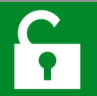 Тарифы на услуги водоснабженияТарифы на услуги водоснабженияТарифы на услуги водоснабженияТарифы на услуги водоснабженияТарифы на услуги водоснабженияТарифы на услуги водоснабженияТарифы на услуги водоснабженияТарифы на услуги водоснабженияТарифы на услуги водоснабженияТарифы на услуги водоснабженияТарифы на услуги водоснабженияТарифы на услуги водоснабженияТарифы на услуги водоснабженияТарифы на услуги водоснабженияТарифы на услуги водоснабжения№ п/пСубъект балансаПериодГодРеквизиты решенияРеквизиты решенияУтвержденный  тариф, руб./куб.м (с НДС)примечание№ п/пСубъект балансаПериодГодДата принятия решенияНомер решенияУтвержденный  тариф, руб./куб.м (с НДС)примечание№ п/пСубъект балансаПериодГодДата принятия решенияНомер решенияУтвержденный  тариф, руб./куб.м (с НДС)примечание№ п/пСубъект балансаПериодГодДата принятия решенияНомер решенияУтвержденный  тариф, руб./куб.м (с НДС)примечаниеКулебакский муниципальный районКулебакский муниципальный район1МУП "Райводоканал"I полугодие201612.11.201537/6121,371МУП "Райводоканал"II полугодие201612.11.201537/6122,50МУП "Райводоканал"I полугодие201712.11.201537/6122,50МУП "Райводоканал"II полугодие201712.11.201537/6124,05МУП "Райводоканал"I полугодие201812.11.201537/6124,05МУП "Райводоканал"II полугодие201812.11.201537/6125,172ООО "Коммунальщик"I полугодие201612.11.201537/6329,782ООО "Коммунальщик"II полугодие201612.11.201537/6331,38ООО "Коммунальщик"I полугодие201712.11.201537/6331,38ООО "Коммунальщик"II полугодие201712.11.201537/6333,57ООО "Коммунальщик"I полугодие201812.11.201537/6333,57ООО "Коммунальщик"II полугодие201812.11.201537/6334,87№п/пНаименование населенного пунктаСуществующий источник водоснабженияМестоположение1г. Кулебаки№1/61б778(СЗ города)расположена в кирпичном павильоне, ул. Песочная1г. Кулебаки№2/54Резервнаярасположена в кирпичном павильоне, ул. Труда1г. Кулебаки№3/55расположена в кирпичном павильоне, ул. Ст. Разина1г. Кулебаки№4/44расположена в кирпичном павильоне, ул. Адм. Макарова1г. Кулебаки№5/50находится в кирпичном колодце, ул. Суворова1г. Кулебаки№6/52расположена в кирпичном павильоне, ул. Серова1г. Кулебаки№7/46расположена в кирпичном павильоне, ул. Бутова1г. Кулебаки№8/49расположена в кирпичном павильоне, ул. Воровского1г. Кулебаки№9/47расположена в кирпичном павильоне, ул. Пирогова1г. Кулебаки№10/48расположена в кирпичном павильоне, ул. Гогрес2с. МурзицыСкважины (2 шт.)-3с. СаваслейкаСкважина  (1 шт.)-4р.п. ВелетьмаСкважина (2 шт.)-5д. СеребрянкаСкважина (1 шт)-6д. МихайловкаСкважина (1 шт.)-7с. ТепловоСкважина (2 шт.)-9с. ЛомовкаСкважина (1 шт.)-10с. ШилокшаСкважина (1 шт.)-11р.п. ГремячевоСкважина (4 шт.)-12д. Гремячево-2Скважина (3 шт.)-г.Кулебакиг.Кулебакиг.Кулебакиг.Кулебакиг.Кулебакиг.Кулебакиг.КулебакиНаименование услугиНаименование услугиНа 2016 годНа 2017 годНа 2017 годНа 2017 годНа 2018 годПринято сточных вод всего, тыс. м3, в том числе:Принято сточных вод всего, тыс. м3, в том числе:22702270227022702270- население- население12541254125412541254- бюджетные потребители- бюджетные потребители9595959595- прочие потребители- прочие потребители921921921921921- собственное потребление- собственное потреблениеПропущено через очистные сооружения, тыс. м3Пропущено через очистные сооружения, тыс. м322702270227022702270Передано сточных вод на сторону, тыс. м3Передано сточных вод на сторону, тыс. м300000р.п.Гремячевор.п.Гремячевор.п.Гремячевор.п.Гремячевор.п.Гремячевор.п.Гремячевор.п.ГремячевоПринято сточных вод всего, тыс. м3, в том числе:137,29137,29137,29137,29137,29137,29- население121,90121,90121,90121,90121,90121,90- бюджетные потребители12,8412,8412,8412,8412,8412,84- прочие потребители2,542,542,542,542,542,54- собственное потребление0,000,000,000,000,000,00Пропущено через очистные сооружения, тыс. м3137,29137,29137,29137,29137,29137,29Передано сточных вод на сторону, тыс. м30,000,000,000,000,000,00с.Мурзицыс.Мурзицыс.Мурзицыс.Мурзицыс.Мурзицыс.Мурзицыс.МурзицыНаименование услугиНа 2016 годНа 2016 годНа 2016 годНа 2017 годНа 2018 годНа 2018 годПринято сточных вод всего, тыс. м3, в том числе:51,0251,0251,0251,0251,0251,02- население49,6849,6849,6849,6849,6849,68- бюджетные потребители1,281,281,281,281,281,28- прочие потребители0,060,060,060,060,060,06- собственное потребление0,000,000,000,000,000,00Пропущено через очистные сооружения, тыс. м351,0251,0251,0251,0251,0251,02Передано сточных вод на сторону, тыс. м30,000,000,000,000,000,00Тарифы на услуги водоотведения, оказываемые населению Нижегородской областиТарифы на услуги водоотведения, оказываемые населению Нижегородской областиТарифы на услуги водоотведения, оказываемые населению Нижегородской областиТарифы на услуги водоотведения, оказываемые населению Нижегородской областиТарифы на услуги водоотведения, оказываемые населению Нижегородской областиТарифы на услуги водоотведения, оказываемые населению Нижегородской областиТарифы на услуги водоотведения, оказываемые населению Нижегородской области№ п/пСубъект балансаПериодГодРеквизиты решенияРеквизиты решенияУтвержденный тариф, руб./куб.м     (с НДС)Дата принятия решенияНомерУтвержденный тариф, руб./куб.м     (с НДС)Кулебакский муниципальный районКулебакский муниципальный район1МУП "Райводоканал"1 полугодие201612.11.201537/6131,491МУП "Райводоканал"2 полугодие201612.11.201537/6133,16МУП "Райводоканал"1 полугодие201712.11.201537/6133,16МУП "Райводоканал"2 полугодие201712.11.201537/6135,49МУП "Райводоканал"1 полугодие201812.11.201537/6135,49МУП "Райводоканал"2 полугодие201812.11.201537/6136,95МУП "Райводоканал"(очистка сточных вод)1 полугодие201612.11.201537/6121,37МУП "Райводоканал"(очистка сточных вод)2 полугодие201612.11.201537/6122,36МУП "Райводоканал"(очистка сточных вод)1 полугодие201712.11.201537/6122,36МУП "Райводоканал"(очистка сточных вод)2 полугодие201712.11.201537/6124,00МУП "Райводоканал"(очистка сточных вод)1 полугодие201812.11.201537/6124,00МУП "Райводоканал"(очистка сточных вод)2 полугодие201812.11.201537/6125,052ООО "Коммунальщик"1 полугодие201612.11.201537/6367,442ООО "Коммунальщик"2 полугодие201612.11.201537/6370,80ООО "Коммунальщик"1 полугодие201712.11.201537/6370,80ООО "Коммунальщик"2 полугодие201712.11.201537/6376,02ООО "Коммунальщик"1 полугодие201812.11.201537/6376,02ООО "Коммунальщик"2 полугодие201812.11.201537/6379,58Населенный пунктПротяженность сетей уличного освещения, мКоличество светильников, шт.Из них учтенные / в нормативном состоянии, шт.Безучетные / в нормативном состоянииг. Кулебаки52 8651 6021 048 / 786554 /249Территориальное управление №1Территориальное управление №1Территориальное управление №1Территориальное управление №1Территориальное управление №1п.Гремячево22 95022520718с.Шилокша4 680897217с. Ломовка9 06012210022с.Теплово8 5301379443д.Меляево027027Всего:45 220600473127Территориальное управление №2Территориальное управление №2Территориальное управление №2Территориальное управление №2Территориальное управление №2п. Велетьма118071451450с. Мурзицы, п.Первомайский, п.МТФ2250010034 / 2566 / 20с. Саваслейка93001198237Серебрянский сектор511045378Всего:48 717409298111ИТОГО:146 8022 6111 819792Количество многоквартирных домов, подключенных к централизованным системам инженерно-технического обеспечения Количество многоквартирных домов, в которых необходимо установить общедомовые приборы учета в соответствии с требованиями законодательства* Количество многоквартирных домов, в которых необходимо установить общедомовые приборы учета в соответствии с требованиями законодательства*Количество установленных общедомовых приборов учетаКоличество установленных общедомовых приборов учетаКоличество квартир в многоквартирных домахКоличество квартир, в которых необходимо установить индивидуальные   приборы учета в соответствии с требованиями законодательстваКоличество установленных индивидуальных  приборов учетаКоличество установленных индивидуальных  приборов учеташт.шт.шт.шт.%           (гр.4/гр.3*100)шт.шт.шт.% (гр.8/гр.7*100)123456789590ХВС33211634,998389838470047,832ГВС321237,520742074132864,0194ЦО1089386,18180---680ЭЭ40139498,313356133561329899,6410ГАЗ - - -1206812068432535,8№НаименованиеЕдиница измеренияФакт 2016год1.Объем потребления (использования) на территории муниципального образования электрической энергии, расчеты за которую осуществляются с использованием приборов учетатыс. кВт·ч62033,3092.Общий объем потребления (использования) на территории муниципального образования электрической энергиитыс. кВт·ч63319,8893.Объем потребления (использования) на территории муниципального образования тепловой энергии, расчеты за которую осуществляются с использованием приборов учетатыс. Гкал46,4634.Общий объем потребления (использования) на территории муниципального образования Нижегородской области тепловой энергиитыс. Гкал111,0495.Объем потребления (использования) на территории муниципального образования холодной воды, расчеты за которую осуществляются с использованием приборов учетатыс. куб. м1200,2216.Общий объем потребления (использования) на территории муниципального образования холодной водытыс. куб. м2864,1307.Объем потребления (использования) на территории муниципального образования горячей воды, расчеты за которую осуществляются с использованием приборов учетатыс. куб. м38,1908.Общий объем потребления (использования) на территории муниципального образования горячей водытыс. куб. м83,8329.Объем потребления (использования) на территории муниципального образования природного газа, расчеты за который осуществляются с использованием приборов учетатыс. куб. м86782,56010.Общий объем потребления (использования) на территории муниципального образования природного газатыс. куб. м101705,11011.Объем производства энергетических ресурсов с использованием возобновляемых источников энергии и (или) вторичных энергетических ресурсов на территории муниципального образованият у. т.0,00012.Общий объем энергетических ресурсов, произведенных на территории муниципального образованият у. т.14636,70813.Потребление топливно-энергетических ресурсов (для фактических условий) на территории муниципального образованиятыс. т у. т.139,51814.Потребление топливно-энергетических ресурсов (для сопоставимых условий) на территории муниципального образованиятыс. т у. т.139,51815.Объем валового муниципального продуктамлрд руб.11,49616.Совокупный объем производства электрической энергии на территории муниципального образованиятыс. кВт·ч0,000№Наименование Единица измеренияФакт 2016год1Объем потребления электрической энергии в органах местного самоуправления и муниципальных учрежденияхтыс. кВт·ч4855,5691.1.Объем потребления электрической энергии в органах местного самоуправления и муниципальных учреждениях, расчеты за которую осуществляются с использованием приборов учетатыс. кВт·ч4855,5691.2.Объем потребления электрической энергии в органах местного самоуправления и муниципальных учреждениях, расчеты за которую осуществляются с применением расчетных способовтыс. кВт·ч0,0002.Площадь размещения органов местного самоуправления и муниципальных учреждений, потребляющих электрическую энергиютыс. кв. м86,9792.1.Площадь размещения органов местного самоуправления и муниципальных учреждений, в которых расчеты за электрическую энергию осуществляются с использованием приборов учетатыс. кв. м86,9792.2.Площадь размещения органов местного самоуправления и муниципальных учреждений, в которых расчеты за электрическую энергию осуществляются с применением расчетных способовтыс. кв. м0,0003.Объем потребления тепловой энергии в органах местного самоуправления и муниципальных учрежденияхтыс. Гкал23,0763.1.Объем потребления тепловой энергии в органах местного самоуправления и муниципальных учреждениях, расчеты за которую осуществляются с использованием приборов учетатыс. Гкал16,5613.2.Объем потребления тепловой энергии в органах местного самоуправления и муниципальных учреждениях, расчеты за которую осуществляются с применением расчетных способовтыс. Гкал6,5154.Площадь размещения органов местного самоуправления и муниципальных учреждений, потребляющих тепловую энергиютыс. кв. м82,2904.1.Площадь размещения органов местного самоуправления и муниципальных учреждений, в которых расчеты за тепловую энергию осуществляются с использованием приборов учетатыс. кв. м78,3754.2.Площадь размещения органов местного самоуправления и муниципальных учреждений, в которых расчеты за тепловую энергию осуществляются с применением расчетных способовтыс. кв. м3,9155.Объем потребления холодной воды в органах местного самоуправления и муниципальных учрежденияхтыс. куб. м99,2605.1.Объем потребления холодной воды в органах местного самоуправления и муниципальных учреждениях, расчеты за которую осуществляются с использованием приборов учетатыс. куб. м95,2315.2.Объем потребления холодной воды в органах местного самоуправления и муниципальных учреждениях, расчеты за которую осуществляются с применением расчетных способовтыс. куб. м4,0296.Количество работников органов местного самоуправления и муниципальных учреждений, потребляющих холодную водутыс. чел.1,9616.1.Количество работников органов местного самоуправления и муниципальных учреждений, в которых расчеты за холодную воду осуществляются с использованием приборов учетатыс. чел.1,8176.2.Количество работников органов местного самоуправления и муниципальных учреждений, в которых расчеты за холодную воду осуществляются с применением расчетных способовтыс. чел.0,1447.Объем потребления горячей воды в органах местного самоуправления и муниципальных учрежденияхтыс. куб. м25,2327.1.Объем потребления горячей воды в органах местного самоуправления и муниципальных учреждениях, расчеты за которую осуществляются с использованием приборов учетатыс. куб. м14,0397.2.Объем потребления горячей воды в органах местного самоуправления и муниципальных учреждениях, расчеты за которую осуществляются с применением расчетных способовтыс. куб. м11,1938.Количество работников органов местного самоуправления и муниципальных учреждений, потребляющих горячую водутыс. чел.0,5448.1.Количество работников органов местного самоуправления и муниципальных учреждений, в которых расчеты за горячую воду осуществляются с использованием приборов учетатыс. чел.0,5348.2.Количество работников органов местного самоуправления и муниципальных учреждений, в которых расчеты за горячую воду осуществляются с применением расчетных способовтыс. чел.0,0109.Объем потребления природного газа в органах местного самоуправления и муниципальных учрежденияхтыс. куб. м264,2009.1.Объем потребления природного газа в органах местного самоуправления и муниципальных учреждениях, расчеты за который осуществляются с использованием приборов учетатыс. куб. м224,7449.2.Объем потребления природного газа в органах местного самоуправления и муниципальных учреждениях, расчеты за который осуществляются с применением расчетных способовтыс. куб. м39,45610.Количество работников органов местного самоуправления и муниципальных учреждений, потребляющих природный газтыс. чел.1,11510.1.Количество работников органов местного самоуправления и муниципальных учреждений, в которых расчеты за природный газ осуществляются с использованием приборов учетатыс. чел.1,11510.2.Количество работников органов местного самоуправления и муниципальных учреждений, в которых расчеты за природный газ осуществляются с применением расчетных способовтыс. чел.0,00011.Площадь размещения органов местного самоуправления и муниципальных учрежденийтыс. кв. м86,97912.Количество работников органов местного самоуправления и муниципальных учрежденийтыс. чел.1,96113.Планируемая экономия энергетических ресурсов и воды в стоимостном выражении в результате реализации энергосервисных договоров (контрактов), заключенных органами местного самоуправления и муниципальными учреждениямитыс. руб.0,00014.Объем бюджетных ассигнований, предусмотренный в местном бюджете на реализацию муниципальной программы в области энергосбережения и повышения энергетической эффективности в отчетном годутыс. руб.0,00015.Количество энергосервисных договоров (контрактов), заключенных органами местного самоуправления и муниципальными учреждениямишт.0,000№НаименованиеЕдиница измеренияФакт 2016год1.Объем потребления (использования) тепловой энергии в многоквартирных домах, расположенных на территории муниципального образованиятыс. Гкал81,8421.1.Объем потребления (использования) тепловой энергии в многоквартирных домах, расположенных на территории муниципального образования, расчеты за которую осуществляются с использованием приборов учетатыс. Гкал51,1401.2.Объем потребления (использования) тепловой энергии в многоквартирных домах, расположенных на территории муниципального образования, расчеты за которую осуществляются с применением расчетного способатыс. Гкал30,7022.Площадь многоквартирных домов на территории муниципального образования, потребляющих тепловую энергиютыс. кв. м375,2502.1.Площадь многоквартирных домов на территории муниципального образования, в которых расчеты за потребленную тепловую энергию осуществляются с использованием приборов учетатыс. кв. м141,5002.2.Площадь многоквартирных домов на территории муниципального образования, в которых расчеты за потребленную тепловую энергию осуществляются с применением расчетного способатыс. кв. м233,7503.Объем потребления (использования) холодной воды в многоквартирных домах, расположенных на территории муниципального образованиятыс. куб. м1074,7923.1.Объем потребления (использования) холодной воды в многоквартирных домах, расположенных на территории муниципального образования, расчеты за которую осуществляются с использованием приборов учетатыс. куб. м275,9263.2.Объем потребления (использования) холодной воды в многоквартирных домах, расположенных на территории муниципального образования, расчеты за которую осуществляются с применением расчетного способатыс. куб. м798,8664.Количество жителей многоквартирных домов, расположенных на территории муниципального образования, потребляющих холодную водутыс. чел.20,0994.1.Количество жителей многоквартирных домов, расположенных на территории муниципального образования, в которых расчеты за потреблённую холодную воду осуществляются с использованием приборов учетатыс. чел.6,7484.2.Количество жителей многоквартирных домов, расположенных на территории муниципального образования, в которых расчёты за потреблённую холодную воду осуществляются с применением расчетного способатыс. чел.13,3515.Объем потребления (использования) горячей воды в многоквартирных домах, расположенных на территории муниципального образованиятыс. куб. м67,2805.1.Объем потребления (использования) горячей воды в многоквартирных домах, расположенных на территории муниципального образования, расчеты за которую осуществляются с использованием приборов учетатыс. куб. м30,8095.2.Объем потребления (использования) горячей воды в многоквартирных домах, расположенных на территории муниципального образования, расчеты за которую осуществляются с применением расчетного способатыс. куб. м36,4726.Количество жителей многоквартирных домов, расположенных на территории муниципального образования, потребляющих горячую водутыс. чел.3,7056.1.Количество жителей многоквартирных домов, расположенных на территории муниципального образования, в которых расчеты за потреблённую горячую воду осуществляются с использованием приборов учетатыс. чел.1,3006.2.Количество жителей многоквартирных домов, расположенных на территории муниципального образования, в которых расчеты за потреблённую горячую воду осуществляются с применением расчетного способатыс. чел.2,4057.Объем потребления (использования) электрической энергии в многоквартирных домах, расположенных на территории муниципального образованиятыс. кВт·ч17933,3887.1.Объем потребления (использования) электрической энергии в многоквартирных домах, расположенных на территории муниципального образования, расчеты за которую осуществляются с использованием приборов учетатыс. кВт·ч17710,6407.2.Объем потребления (использования) электрической энергии в многоквартирных домах, расположенных на территории муниципального образования, расчеты за которую осуществляются с применением расчетного способатыс. кВт·ч222,7488.Площадь многоквартирных домов на территории муниципального образования, потребляющих электрическую энергиютыс. кв. м693,2008.1.Площадь многоквартирных домов на территории муниципального образования, в которых расчеты за потребленную электрическую энергию осуществляются с использованием приборов учетатыс. кв. м693,2008.2.Площадь многоквартирных домов на территории муниципального образования, в которых расчеты за потребленную электрическую энергию осуществляются с применением расчетного способатыс. кв. м0,0009.Объем потребления (использования) природного газа в многоквартирных домах с индивидуальными системами газового отопления, расположенных на территории муниципального образованиятыс. куб. м7947,6609.1.Объем потребления (использования) природного газа в многоквартирных домах с индивидуальными системами газового отопления, расположенных на территории муниципального образования, расчеты за который осуществляются с использованием приборов учетатыс. куб. м5360,3309.2.Объем потребления (использования) природного газа в многоквартирных домах с индивидуальными системами газового отопления, расположенных на территории муниципального образования, расчеты за который осуществляются с применением расчетного способатыс. куб. м2587,33010.Площадь многоквартирных домов с индивидуальными системами газового отопления на территории муниципального образованиятыс. кв. м71942,35610.1.Площадь многоквартирных домов с индивидуальными системами газового отопления на территории муниципального образования, в которых расчеты за потребленный природный газ осуществляются с использованием приборов учетатыс. кв. м61985,68210.2.Площадь многоквартирных домов с индивидуальными системами газового отопления на территории муниципального образования, в которых расчеты за потребленный природный газ осуществляются с применением расчетного способатыс. кв. м9956,67411.Объем потребления (использования) природного газа в многоквартирных домах с иными системами теплоснабжения, расположенных на территории муниципального образованиятыс. куб. м4063,78011.1.Объем потребления (использования) природного газа в многоквартирных домах с иными системами теплоснабжения, расположенных на территории муниципального образования, расчеты за который осуществляются с использованием приборов учетатыс. куб. м583,27011.2.Объем потребления (использования) природного газа в многоквартирных домах с иными системами теплоснабжения, расположенных на территории муниципального образования, расчеты за который осуществляются с применением расчетного способатыс. куб. м3480,51012.Количество жителей, проживающих в многоквартирных домах с иными системами теплоснабжения на территории муниципального образованиятыс. чел.16,93612.1.Количество жителей, проживающих в многоквартирных домах с иными системами теплоснабжения на территории муниципального образования, в которых расчеты за потребленный природный газ осуществляются с использованием приборов учета тыс. чел.3,77412.2.Количество жителей, проживающих в многоквартирных домах с иными системами теплоснабжения на территории муниципального образования, в которых расчеты за потребленный природный газ осуществляются с применением расчетного способатыс. чел.13,16213.Суммарный объем потребления (использования) энергетических ресурсов в многоквартирных домах, расположенных на территории муниципального образованиятыс. т у. т.27,44514.Суммарная площадь многоквартирных домов на территории муниципального образования, снабжаемых природным газом (на отопление), тепловой и электрической энергиейтыс. кв. м73010,806№НаименованиеЕдиница измеренияФакт 2016год1.Объем потребления топлива на выработку тепловой энергии тепловыми электростанциями на территории муниципального образованият у. т.0,0002.Объем выработки тепловой энергии тепловыми электростанциями на территории муниципального образованиямлн. Гкал0,0003.Объем потребления топлива на выработку тепловой энергии котельными на территории муниципального образованият у. т.17572,7684.Объем выработки тепловой энергии котельными на территории муниципального образованияГкал105978,7185.Объем потребления электрической энергии для передачи тепловой энергии в системах теплоснабжения на территории муниципального образованиятыс. кВт·ч4963,9686.Объем транспортировки теплоносителя в системе теплоснабжения на территории муниципального образованиятыс. куб. м9232,1567.Объем потерь тепловой энергии при ее передаче на территории муниципального образованиятыс. Гкал8,5198.Общий объем переданной тепловой энергии на территории муниципального образованиятыс. Гкал120,0209.Объем потерь воды при ее передаче на территории муниципального образованиятыс. куб. м223,69610.Объем потребления электрической энергии для передачи воды в системах водоснабжения на территории муниципального образованиятыс. кВт·ч1907,79211.Объем потребления электрической энергии в системах водоотведения на территории муниципального образованиятыс. кВт·ч3102,85312.Общий объем водоотведенной воды на территории муниципального образованиякуб. м1974017,00013.Объем потребления электрической энергии в системах уличного освещения на территории муниципального образованиятыс. кВт·ч1645,03314.Общая площадь уличного освещения территории муниципального образования на конец годатыс. кв. м506,16815.Объем потребления топлива на выработку электрической энергии тепловыми электростанциями на территории муниципального образованият у. т.0,00016.Объем выработки электрической энергии тепловыми электростанциями на территории муниципального образованиятыс. МВт·ч0,00017.Объем потерь электрической энергии при ее передаче по распределительным сетям на территории муниципального образованиятыс. кВт·ч2682,82018.Общий объем переданной электрической энергии по распределительным сетям на территории муниципального образованиятыс. кВт·ч64631,889№НаименованиеЕдиница измеренияФакт 2016год1.Количество высокоэкономичных по использованию моторного топлива и электрической энергии (в том числе относящихся к объектам с высоким классом энергетической эффективности) транспортных средств, относящихся к общественному транспорту, регулирование тарифов на услуги по перевозке на котором осуществляется муниципальным образованиемед.32.Количество транспортных средств, относящихся к общественному транспорту, регулирование тарифов на услуги по перевозке на котором осуществляется муниципальным образованием, в отношении которых проведены мероприятия по энергосбережению и повышению энергетической эффективности, в том числе по замещению бензина и дизельного топлива,
используемых транспортными средствами в качестве моторного топлива, природным газом, газовыми смесями, сжиженным углеводородным газом, используемыми в качестве моторного топлива, и электрической энергиейед.03.Количество транспортных средств, использующих природный газ, газовые смеси, сжиженный углеводородный газ в качестве моторного топлива, регулирование тарифов на услуги по перевозке на которых осуществляется муниципальным образованиемед.74.Количество транспортных средств с автономным источником электрического питания, относящихся к общественному транспорту, регулирование тарифов на услуги по перевозке на котором осуществляется муниципальным образованиемед.05.Количество транспортных средств, используемых органами местного самоуправления, муниципальными учреждениями, муниципальными унитарными предприятиями, в отношении которых проведены мероприятия по энергосбережению и повышению энергетической эффективности, в том числе по замещению бензина и дизельного топлива, используемых транспортными средствами в качестве моторного топлива, природным газом, газовыми смесями и сжиженным углеводородным газом, используемыми в качестве моторного топливаед.76.Количество транспортных средств с автономным источником электрического питания, используемых органами местного самоуправления, муниципальными учреждениями, муниципальными унитарными предприятиямиед.0Наименование муниципального образованияНабор коммунальных услуг по данному типу благоустройстваНабор коммунальных услуг по данному типу благоустройстваРазмер и темпы изменения тарифов на коммунальные услугиРазмер и темпы изменения тарифов на коммунальные услугиРазмер и темпы изменения тарифов на коммунальные услугиОбъемы и (или) нормативы потребления коммунальных услугЕжемесячная стоимость коммунальных услуг за жилое помещение/ жилой дом, руб.Ежемесячная стоимость коммунальных услуг за жилое помещение/ жилой дом, руб.Наименование муниципального образованияНабор коммунальных услуг по данному типу благоустройстваНабор коммунальных услуг по данному типу благоустройствас 01.01.2017с 01.07.2017 по 01.07.2018с 01.07.2017 по 01.07.2018Объемы и (или) нормативы потребления коммунальных услугс 01.01.2018 по 30.06.2018с 01.07.2018 по 31.12.2018Наименование муниципального образованияНабор коммунальных услуг по данному типу благоустройстваНабор коммунальных услуг по данному типу благоустройстваразмер тарифаразмер тарифарост к декабрю 2017, %Объемы и (или) нормативы потребления коммунальных услугс 01.01.2018 по 30.06.2018с 01.07.2018 по 31.12.201814457891011городской округ город Кулебаки ВодоснабжениеВодоснабжение22,5023,10102,674,127278,57286,00городской округ город Кулебаки Горячее водоснабжение (БорТеплоэенрго)Горячее водоснабжение (БорТеплоэенрго)160,55166,62103,782,6331 268,181 316,13городской округ город Кулебаки Горячее водоснабжение (БорИнвест)Горячее водоснабжение (БорИнвест)160,55166,66103,81городской округ город Кулебаки Горячее водоснабжение (БТС)Горячее водоснабжение (БТС)160,55166,62103,78городской округ город Кулебаки ВодоотведениеВодоотведение33,1634,27103,356,76672,48695,00городской округ город Кулебаки Отопление (центральное БорТеплоэнерго)Отопление (центральное БорТеплоэнерго)2 201,742 288,85103,960,0171 888,321 963,03городской округ город Кулебаки Отопление (центральное БорИнвест)Отопление (центральное БорИнвест)2 201,742 289,58103,99городской округ город Кулебаки Отопление (центральное БТС)Отопление (центральное БТС)2 201,742 288,93103,96городской округ город Кулебаки Электроснабжение  **Электроснабжение  **3,323,45103,9264637,44662,40городской округ город Кулебаки Газоснабжение (сетевой; СУГ)приготовление пищи5509,005730,50104,020,011181,80189,11городской округ город Кулебаки Газоснабжение (сетевой; СУГ)подогрев воды5509,005730,50104,020,0172284,26295,69городской округ город Кулебаки Газоснабжение (сетевой; СУГ)отопление5224,895434,69104,020,00872 293,282 385,37городской округ город Кулебаки Итого:Итого:7 504,357 792,73городской округ город КулебакиВодоснабжениеВодоснабжение31,3832,40103,253,892366,39378,30городской округ город КулебакиГорячее водоснабжениеГорячее водоснабжение193,23201,20104,122,5481 477,051 537,97городской округ город КулебакиВодоотведениеВодоотведение70,8075,38106,476,441 367,861 456,34городской округ город КулебакиОтопление (центральное)Отопление (центральное)2 629,462 742,20104,290,0172 167,992 260,94городской округ город КулебакиЭлектроснабжениеЭлектроснабжение3,323,45103,9264637,44662,40городской округ город КулебакиГазоснабжение (сетевой; СУГ)приготовление пищи5509,005730,50104,020,011181,80189,11городской округ город КулебакиГазоснабжение (сетевой; СУГ)подогрев воды5509,005730,50104,020,0172284,26295,69городской округ город КулебакиГазоснабжение (сетевой; СУГ)отопление5224,895434,69104,020,00872 204,642 293,17городской округ город КулебакиИтого:Итого:8 687,439 073,93НаименованиепоказателейОтчетный периодПервый периодПервый периодПервый периодПервый периодПервый периодВторой периодВторой периодВторой периодВторой периодВторой периодНаименованиепоказателей2016 год2018201920202021202220232024202520262027Электрическая энергия, годовой расход, тыс.кВт.ч63319,88962686,69062059,82361439,22460824,83260216,58459614,41959018,27558428,09357843,81357265,375Доля объема электрической энергии, расчеты за которую осуществляются с использованием приборов учета, в общем объеме потребляемой электрической энергии, %97,9798,0698,1598,2698,5598,8599,1499,4499,5399,6399,93Тепловая энергия на отопление (годовой расход, тыс. Гкал)                                                                             111,049111,049111,049109,938108,838107,750106,672105,606104,549103,504102,469Доля объема тепловой энергии, расчеты за которую осуществляются с использованием приборов учета, в общем объеме потребляемой тепловой энергии,%41,8442,0343,144,3946,6151,2756,4062,0468,2473,0976,78Горячая вода (годовой расход, тыс. куб. м)                                                                                 83,83283,83283,83283,83282,99382,16381,34280,52879,72378,92678,137Доля объема горячей воды, расчеты за которую осуществляются с использованием приборов учета, в общем объеме потребляемой (используемой) горячей воды,%45,5645,9446,3346,9347,3947,8749,3050,7853,8358,1463,96Холодная вода (годовой расход, тыс. куб. м)                                                                                           2864,1302849,8092835,5602821,3832807,2762793,2392779,0352751,2442723,7322696,4952669,530Доля объема холодной воды, расчеты за которую осуществляются с использованием приборов учета, в общем объеме потребляемой (используемой) холодной воды,%41,9143,1644,4647,1249,9552,9557,18661,7667,9374,7382,20Газ (годовой расход, тыс. куб. м)                                                                                                     101705,110101399,994101095,794100792,50699784,5898786,73597798,86896820,88095852,67294894,14693945,205Доля объема природного газа, расчеты за который осуществляются с использованием приборов учета, в общем объеме потребляемого (используемого) природного газа, %85,3386,1887,0487,8988,3289,2190,9993,7296,5399,43100,00  N   п/п       Наименование     мероприятия (в разрезе    муниципальных         образований и     бюджетных отраслей (по    подчиненности)    Сроки реали-зации   Ответственный       исполнитель    Годы  N   п/п       Наименование     мероприятия (в разрезе    муниципальных         образований и     бюджетных отраслей (по    подчиненности)    Сроки реали-зации   Ответственный       исполнитель    ГодыОбъем и источники финансирования, тыс.рублейОбъем и источники финансирования, тыс.рублейОбъем и источники финансирования, тыс.рублейОбъем и источники финансирования, тыс.рублейОбъем и источники финансирования, тыс.рублейОбъем и источники финансирования, тыс.рублей  N   п/п       Наименование     мероприятия (в разрезе    муниципальных         образований и     бюджетных отраслей (по    подчиненности)    Сроки реали-зации   Ответственный       исполнитель    Годы  Общая стоимость мероприятийФедеральный  бюджет   Областной бюджет  Бюджет округа Прочие  источники Ожидаемый эффект   от реализации     1             2             3            4           5      6         7         8       9       10        11Мероприятия в сфере газоснабженияМероприятия в сфере газоснабженияМероприятия в сфере газоснабженияМероприятия в сфере газоснабженияМероприятия в сфере газоснабженияМероприятия в сфере газоснабженияМероприятия в сфере газоснабженияМероприятия в сфере газоснабженияМероприятия в сфере газоснабженияМероприятия в сфере газоснабженияМероприятия в сфере газоснабжения1.Газификация п.Мыза2020-2027Администрация МО2020-2027Всего0000Прокладка газопроводных сетей к населенному пункту и предоставление технической возможности для подключения потребителей2.Газификация д.Меляево2020-2027Администрация МО2020-2027Всего0000Прокладка газопроводных сетей к населенному пункту и предоставление технической возможности для подключения потребителейИтого по мероприятиям в сфере газоснабженияИтого по мероприятиям в сфере газоснабженияИтого по мероприятиям в сфере газоснабженияИтого по мероприятиям в сфере газоснабженияИтого по мероприятиям в сфере газоснабженияВсего0000Осуществлена прокладка газораспределительных сетей к п.Мыза и в д.МеляевоМероприятия в сфере водоснабжения и водоотведенияМероприятия в сфере водоснабжения и водоотведенияМероприятия в сфере водоснабжения и водоотведенияМероприятия в сфере водоснабжения и водоотведенияМероприятия в сфере водоснабжения и водоотведенияМероприятия в сфере водоснабжения и водоотведенияМероприятия в сфере водоснабжения и водоотведенияМероприятия в сфере водоснабжения и водоотведенияМероприятия в сфере водоснабжения и водоотведенияМероприятия в сфере водоснабжения и водоотведенияМероприятия в сфере водоснабжения и водоотведения1.Водоснабжение       с.Ломовка (строительствоартезианской скважины,водонапорной    башни,водопровода в Заречнойчасти села)            Администрация МО        всего  30000  - 24000     3000    3000    Прокладка 6,5 км.водопроводных сетей в Заречной части села    1.Водоснабжение       с.Ломовка (строительствоартезианской скважины,водонапорной    башни,водопровода в Заречнойчасти села)            Администрация МО        2019   2000  -  1600      200     200    Прокладка 6,5 км.водопроводных сетей в Заречной части села    1.Водоснабжение       с.Ломовка (строительствоартезианской скважины,водонапорной    башни,водопровода в Заречнойчасти села)            Администрация МО        2020  12000  -  9000     1800    1200    Прокладка 6,5 км.водопроводных сетей в Заречной части села    1.Водоснабжение       с.Ломовка (строительствоартезианской скважины,водонапорной    башни,водопровода в Заречнойчасти села)            Администрация МО        2021  16000  - 12800     1600    1600    Прокладка 6,5 км.водопроводных сетей в Заречной части села    2.Водоснабжение       п.Первомайский          (строительство        артезианской скважины,водонапорной    башни,водопроводных сетей)   Администрация МО        всего  30000  - 22200     4800    3000   Прокладка 6 км.водопроводных сетей       2.Водоснабжение       п.Первомайский          (строительство        артезианской скважины,водонапорной    башни,водопроводных сетей)   Администрация МО        2021   2000  --  2000  -Прокладка 6 км.водопроводных сетей       2.Водоснабжение       п.Первомайский          (строительство        артезианской скважины,водонапорной    башни,водопроводных сетей)   Администрация МО        2022  12000  -  9800     1200    1000   Прокладка 6 км.водопроводных сетей       2.Водоснабжение       п.Первомайский          (строительство        артезианской скважины,водонапорной    башни,водопроводных сетей)   Администрация МО        2023  16000   12400     1600    2000   Прокладка 6 км.водопроводных сетей       3.Капитальный ремонт,замена ветхих   водопроводныхсетей в г.о.г Кулебаки (за исключением р.п.Гремячево)2018-2027 Администрации МО, Сектор ЖКХ и обеспечения ТЭР, МУП «Райводоканал»всего20000,0---20000,0Будет отремонтировано и заменено 20 км.водопроводных сетей3.Капитальный ремонт,замена ветхих   водопроводныхсетей в г.о.г Кулебаки (за исключением р.п.Гремячево)2018-2027 Администрации МО, Сектор ЖКХ и обеспечения ТЭР, МУП «Райводоканал»20182000,02000,0Будет отремонтировано и заменено 20 км.водопроводных сетей3.Капитальный ремонт,замена ветхих   водопроводныхсетей в г.о.г Кулебаки (за исключением р.п.Гремячево)2018-2027 Администрации МО, Сектор ЖКХ и обеспечения ТЭР, МУП «Райводоканал»20192000,02000,0Будет отремонтировано и заменено 20 км.водопроводных сетей3.Капитальный ремонт,замена ветхих   водопроводныхсетей в г.о.г Кулебаки (за исключением р.п.Гремячево)2018-2027 Администрации МО, Сектор ЖКХ и обеспечения ТЭР, МУП «Райводоканал»20202000,02000,0Будет отремонтировано и заменено 20 км.водопроводных сетей3.Капитальный ремонт,замена ветхих   водопроводныхсетей в г.о.г Кулебаки (за исключением р.п.Гремячево)2018-2027 Администрации МО, Сектор ЖКХ и обеспечения ТЭР, МУП «Райводоканал»20212000,02000,0Будет отремонтировано и заменено 20 км.водопроводных сетей3.Капитальный ремонт,замена ветхих   водопроводныхсетей в г.о.г Кулебаки (за исключением р.п.Гремячево)2018-2027 Администрации МО, Сектор ЖКХ и обеспечения ТЭР, МУП «Райводоканал»20222000,02000,0Будет отремонтировано и заменено 20 км.водопроводных сетей3.Капитальный ремонт,замена ветхих   водопроводныхсетей в г.о.г Кулебаки (за исключением р.п.Гремячево)2018-2027 Администрации МО, Сектор ЖКХ и обеспечения ТЭР, МУП «Райводоканал»20232000,02000,0Будет отремонтировано и заменено 20 км.водопроводных сетей3.Капитальный ремонт,замена ветхих   водопроводныхсетей в г.о.г Кулебаки (за исключением р.п.Гремячево)2018-2027 Администрации МО, Сектор ЖКХ и обеспечения ТЭР, МУП «Райводоканал»20242000,02000,0Будет отремонтировано и заменено 20 км.водопроводных сетей3.Капитальный ремонт,замена ветхих   водопроводныхсетей в г.о.г Кулебаки (за исключением р.п.Гремячево)2018-2027 Администрации МО, Сектор ЖКХ и обеспечения ТЭР, МУП «Райводоканал»20252000,02000,0Будет отремонтировано и заменено 20 км.водопроводных сетей3.Капитальный ремонт,замена ветхих   водопроводныхсетей в г.о.г Кулебаки (за исключением р.п.Гремячево)2018-2027 Администрации МО, Сектор ЖКХ и обеспечения ТЭР, МУП «Райводоканал»20262000,02000,0Будет отремонтировано и заменено 20 км.водопроводных сетей3.Капитальный ремонт,замена ветхих   водопроводныхсетей в г.о.г Кулебаки (за исключением р.п.Гремячево)2018-2027 Администрации МО, Сектор ЖКХ и обеспечения ТЭР, МУП «Райводоканал»20272000,02000,0Будет отремонтировано и заменено 20 км.водопроводных сетей4.Перекладка канализационного коллектора от ул.Циолковского до ГКНСдиам. 500мм2019-2020Администрации МО, Сектор ЖКХ и обеспечения ТЭР, МУП «Райводоканал»Всего10000--10000-Будет заменен 1000 м.п. канализационного коллектора4.Перекладка канализационного коллектора от ул.Циолковского до ГКНСдиам. 500мм2019-2020Администрации МО, Сектор ЖКХ и обеспечения ТЭР, МУП «Райводоканал»20195000--5000-Будет заменен 1000 м.п. канализационного коллектора4.Перекладка канализационного коллектора от ул.Циолковского до ГКНСдиам. 500мм2019-2020Администрации МО, Сектор ЖКХ и обеспечения ТЭР, МУП «Райводоканал»20205000--5000-Будет заменен 1000 м.п. канализационного коллектора5.Перекладка напорного коллектора от КНС по ул.Крисанова2019-2020Администрации МО, Сектор ЖКХ и обеспечения ТЭР, МУП «Райводоканал»Всего2700--2700-Будет заменено 2000 м.п. канализационного коллектора5.Перекладка напорного коллектора от КНС по ул.Крисанова2019-2020Администрации МО, Сектор ЖКХ и обеспечения ТЭР, МУП «Райводоканал»201913501350-Будет заменено 2000 м.п. канализационного коллектора5.Перекладка напорного коллектора от КНС по ул.Крисанова2019-2020Администрации МО, Сектор ЖКХ и обеспечения ТЭР, МУП «Райводоканал»202013501350-Будет заменено 2000 м.п. канализационного коллектора6. Строительство         канализационного      коллектора           вюго-восточной части г.Кулебаки (в т.ч. разработка проектной документации)2018 - 2025Администрации МО, Сектор ЖКХ и обеспечения ТЭР, МУП «Райводоканал»всего60000  54000   6000  Обеспечение юго-восточной части города Кулебаки централизованными канализационными сетями6. Строительство         канализационного      коллектора           вюго-восточной части г.Кулебаки (в т.ч. разработка проектной документации)2018 - 2025Администрации МО, Сектор ЖКХ и обеспечения ТЭР, МУП «Райводоканал»2020  10000    9000     1000  Обеспечение юго-восточной части города Кулебаки централизованными канализационными сетями6. Строительство         канализационного      коллектора           вюго-восточной части г.Кулебаки (в т.ч. разработка проектной документации)2018 - 2025Администрации МО, Сектор ЖКХ и обеспечения ТЭР, МУП «Райводоканал»2021  10000    9000     1000  Обеспечение юго-восточной части города Кулебаки централизованными канализационными сетями6. Строительство         канализационного      коллектора           вюго-восточной части г.Кулебаки (в т.ч. разработка проектной документации)2018 - 2025Администрации МО, Сектор ЖКХ и обеспечения ТЭР, МУП «Райводоканал»2022  10000    9000     1000  Обеспечение юго-восточной части города Кулебаки централизованными канализационными сетями6. Строительство         канализационного      коллектора           вюго-восточной части г.Кулебаки (в т.ч. разработка проектной документации)2018 - 2025Администрации МО, Сектор ЖКХ и обеспечения ТЭР, МУП «Райводоканал»2023  10000    9000     1000  Обеспечение юго-восточной части города Кулебаки централизованными канализационными сетями6. Строительство         канализационного      коллектора           вюго-восточной части г.Кулебаки (в т.ч. разработка проектной документации)2018 - 2025Администрации МО, Сектор ЖКХ и обеспечения ТЭР, МУП «Райводоканал»2024  10000    9000     1000  Обеспечение юго-восточной части города Кулебаки централизованными канализационными сетями6. Строительство         канализационного      коллектора           вюго-восточной части г.Кулебаки (в т.ч. разработка проектной документации)2018 - 2025Администрации МО, Сектор ЖКХ и обеспечения ТЭР, МУП «Райводоканал»2025  10000    9000     1000  Обеспечение юго-восточной части города Кулебаки централизованными канализационными сетями7. Замена, капитальный ремонт водопроводныхсетей на территории р.п.Гремячево2018 - 2027Администрации МО, Сектор ЖКХ и обеспечения ТЭР, МУП «Райводоканал»всего4500---4500     За время         реализации     программы будет    заменено 4,5км    водопроводных         сетей       7. Замена, капитальный ремонт водопроводныхсетей на территории р.п.Гремячево2018 - 2027Администрации МО, Сектор ЖКХ и обеспечения ТЭР, МУП «Райводоканал»2019500500     За время         реализации     программы будет    заменено 4,5км    водопроводных         сетей       7. Замена, капитальный ремонт водопроводныхсетей на территории р.п.Гремячево2018 - 2027Администрации МО, Сектор ЖКХ и обеспечения ТЭР, МУП «Райводоканал»2020500500     За время         реализации     программы будет    заменено 4,5км    водопроводных         сетей       7. Замена, капитальный ремонт водопроводныхсетей на территории р.п.Гремячево2018 - 2027Администрации МО, Сектор ЖКХ и обеспечения ТЭР, МУП «Райводоканал»2021500500     За время         реализации     программы будет    заменено 4,5км    водопроводных         сетей       7. Замена, капитальный ремонт водопроводныхсетей на территории р.п.Гремячево2018 - 2027Администрации МО, Сектор ЖКХ и обеспечения ТЭР, МУП «Райводоканал»2022500500     За время         реализации     программы будет    заменено 4,5км    водопроводных         сетей       7. Замена, капитальный ремонт водопроводныхсетей на территории р.п.Гремячево2018 - 2027Администрации МО, Сектор ЖКХ и обеспечения ТЭР, МУП «Райводоканал»2023500500     За время         реализации     программы будет    заменено 4,5км    водопроводных         сетей       7. Замена, капитальный ремонт водопроводныхсетей на территории р.п.Гремячево2018 - 2027Администрации МО, Сектор ЖКХ и обеспечения ТЭР, МУП «Райводоканал»2024500500     За время         реализации     программы будет    заменено 4,5км    водопроводных         сетей       7. Замена, капитальный ремонт водопроводныхсетей на территории р.п.Гремячево2018 - 2027Администрации МО, Сектор ЖКХ и обеспечения ТЭР, МУП «Райводоканал»2025500500     За время         реализации     программы будет    заменено 4,5км    водопроводных         сетей       7. Замена, капитальный ремонт водопроводныхсетей на территории р.п.Гремячево2018 - 2027Администрации МО, Сектор ЖКХ и обеспечения ТЭР, МУП «Райводоканал»2026500500     За время         реализации     программы будет    заменено 4,5км    водопроводных         сетей       7. Замена, капитальный ремонт водопроводныхсетей на территории р.п.Гремячево2018 - 2027Администрации МО, Сектор ЖКХ и обеспечения ТЭР, МУП «Райводоканал»2027500500     За время         реализации     программы будет    заменено 4,5км    водопроводных         сетей       8.Реконструкцияочистных    сооружений(замена               электродвигателей,    насосов,  оборудованияводозаборных  станций,оборудование     СУПН,ремонт крыши)         2018 - 2027Администрации МО, Сектор ЖКХ и обеспечения ТЭР, МУП «Райводоканал»всего240000--240000Произведена реконструкция очистных сооружений в городе Кулебаки8.Реконструкцияочистных    сооружений(замена               электродвигателей,    насосов,  оборудованияводозаборных  станций,оборудование     СУПН,ремонт крыши)         2018 - 2027Администрации МО, Сектор ЖКХ и обеспечения ТЭР, МУП «Райводоканал»2027240000--240000Произведена реконструкция очистных сооружений в городе Кулебаки9.Саннация напорного коллектора от ГКНС до БОСвг.Кулебаки  с уменьшением диаметра2019-2023Администрации МО, Сектор ЖКХ и обеспечения ТЭР, МУП «Райводоканал»Всего15000--15000-Произведена санация 3000 п.м. канализационного коллектора9.Саннация напорного коллектора от ГКНС до БОСвг.Кулебаки  с уменьшением диаметра2019-2023Администрации МО, Сектор ЖКХ и обеспечения ТЭР, МУП «Райводоканал»201930003000Произведена санация 3000 п.м. канализационного коллектора9.Саннация напорного коллектора от ГКНС до БОСвг.Кулебаки  с уменьшением диаметра2019-2023Администрации МО, Сектор ЖКХ и обеспечения ТЭР, МУП «Райводоканал»202030003000Произведена санация 3000 п.м. канализационного коллектора9.Саннация напорного коллектора от ГКНС до БОСвг.Кулебаки  с уменьшением диаметра2019-2023Администрации МО, Сектор ЖКХ и обеспечения ТЭР, МУП «Райводоканал»202130003000Произведена санация 3000 п.м. канализационного коллектора9.Саннация напорного коллектора от ГКНС до БОСвг.Кулебаки  с уменьшением диаметра2019-2023Администрации МО, Сектор ЖКХ и обеспечения ТЭР, МУП «Райводоканал»202230003000Произведена санация 3000 п.м. канализационного коллектора9.Саннация напорного коллектора от ГКНС до БОСвг.Кулебаки  с уменьшением диаметра2019-2023Администрации МО, Сектор ЖКХ и обеспечения ТЭР, МУП «Райводоканал»202330003000Произведена санация 3000 п.м. канализационного коллектора10.Замена самотечного канализационного коллектора от ул.Бунтарской до ул.Ручей диам.300мм с благоустройством территории2018-2019Администрации МО, Сектор ЖКХ и обеспечения ТЭР, МУП «Райводоканал»всего1000500500Заменен канализационный коллектор 200 п.м.10.Замена самотечного канализационного коллектора от ул.Бунтарской до ул.Ручей диам.300мм с благоустройством территории2018-2019Администрации МО, Сектор ЖКХ и обеспечения ТЭР, МУП «Райводоканал»2018500500Заменен канализационный коллектор 200 п.м.10.Замена самотечного канализационного коллектора от ул.Бунтарской до ул.Ручей диам.300мм с благоустройством территории2018-2019Администрации МО, Сектор ЖКХ и обеспечения ТЭР, МУП «Райводоканал»2019500500Заменен канализационный коллектор 200 п.м.11.Модернизация (автоматизация) ГКНС2019Администрации МО, Сектор ЖКХ и обеспечения ТЭР, МУП «Райводоканал»201950005000Произведена модернизация ГКНС12.Замена двух эл.кабелей от РП-8 до РП-4 (ГКНС – ОС)2019-2020Администрации МО, Сектор ЖКХ и обеспечения ТЭР, МУП «Райводоканал»202070007000 Заменено 3500 п.м. электрических кабелей13.Замена водонапорной башни в с.Ломовка2020Администрации МО, Сектор ЖКХ и обеспечения ТЭР, МУП «Райводоканал»202010001000Заменена водонапорная башня в с.Ломовка14.Закольцовка водопроводных линий в с.Теплово, с.Мурзицы, г.Кулебаки2018 -2022Администрации МО, Сектор ЖКХ и обеспечения ТЭР, МУП «Райводоканал»Всего1000,01000,0Закольцовано 1000 п.м. водопроводных сетей14.Закольцовка водопроводных линий в с.Теплово, с.Мурзицы, г.Кулебаки2018 -2022Администрации МО, Сектор ЖКХ и обеспечения ТЭР, МУП «Райводоканал»2018-20221000,01000,0Закольцовано 1000 п.м. водопроводных сетей15.Замена и ремонт оборудования на  канализационных очистных сооружениях в р.п.Гремячево2018ООО «Коммунальщик»Всего971,5971,5Замена и ремонт оборудования на канализационных очистных сооружениях в р.п.Гремячево15.Замена и ремонт оборудования на  канализационных очистных сооружениях в р.п.Гремячево2018ООО «Коммунальщик»2018971,5971,5Замена и ремонт оборудования на канализационных очистных сооружениях в р.п.Гремячево16.Прокладка сетей водоснабжения в р.п.Гремячево2019ООО «Коммунальщик»Всего489,2489,2Проложено 200 п.м. водопроводных сетей16.Прокладка сетей водоснабжения в р.п.Гремячево2019ООО «Коммунальщик»2019489,2489,2Проложено 200 п.м. водопроводных сетей17.Модернизация оборудования на артезианских скважинах №1,2,3 в р.п.Гремячево2020ООО «Коммунальщик»Всего555,4555,4Модернизировано оборудование на 3 артезианских скважинах17.Модернизация оборудования на артезианских скважинах №1,2,3 в р.п.Гремячево2020ООО «Коммунальщик»2020555,4555,4Модернизировано оборудование на 3 артезианских скважинах18.Монтаж кабеля ВЛ-0,4 кВ от КНС №2 до артезианских скважин №1,2,32021ООО «Коммунальщик»Всего1107,61107,6Проложено 1700 п.м. кабеля ВЛ 0,418.Монтаж кабеля ВЛ-0,4 кВ от КНС №2 до артезианских скважин №1,2,32021ООО «Коммунальщик»20211107,61107,6Проложено 1700 п.м. кабеля ВЛ 0,4Итого по мероприятиям в сфере водоснабжения и водоотведения                           Итого по мероприятиям в сфере водоснабжения и водоотведения                           Итого по мероприятиям в сфере водоснабжения и водоотведения                           Итого по мероприятиям в сфере водоснабжения и водоотведения                           всего430323,7099600,043600,0287123,7 Будет проложено 12,5 км новых и заменено24,5 км водопроводных сетей; закольцовано 1 км водопроводных сетей; произведена саннация 3 км канализационных сетей; произведена замена канализационных сетей 3,2 км.; произведена модернизация ГКНС в г.Кулебаки; произведена полная реконструкция очистных сооружений в городе Кулебаки, произведена замена 3,5 кабелей от ГКНС до БОС в городе Кулебаки. Замена и ремонт оборудования на канализационных очистных сооружениях в р.п.Гремячево, Проложено 200 п.м. водопроводных сетей, Модернизировано оборудование на 3 артезианских скважинах, Проложено 1700 п.м. кабеля ВЛ 0,4.Итого по мероприятиям в сфере водоснабжения и водоотведения                           Итого по мероприятиям в сфере водоснабжения и водоотведения                           Итого по мероприятиям в сфере водоснабжения и водоотведения                           Итого по мероприятиям в сфере водоснабжения и водоотведения                           20183671,53671,5 Будет проложено 12,5 км новых и заменено24,5 км водопроводных сетей; закольцовано 1 км водопроводных сетей; произведена саннация 3 км канализационных сетей; произведена замена канализационных сетей 3,2 км.; произведена модернизация ГКНС в г.Кулебаки; произведена полная реконструкция очистных сооружений в городе Кулебаки, произведена замена 3,5 кабелей от ГКНС до БОС в городе Кулебаки. Замена и ремонт оборудования на канализационных очистных сооружениях в р.п.Гремячево, Проложено 200 п.м. водопроводных сетей, Модернизировано оборудование на 3 артезианских скважинах, Проложено 1700 п.м. кабеля ВЛ 0,4.Итого по мероприятиям в сфере водоснабжения и водоотведения                           Итого по мероприятиям в сфере водоснабжения и водоотведения                           Итого по мероприятиям в сфере водоснабжения и водоотведения                           Итого по мероприятиям в сфере водоснабжения и водоотведения                           201920039,21600,010050,08389,2 Будет проложено 12,5 км новых и заменено24,5 км водопроводных сетей; закольцовано 1 км водопроводных сетей; произведена саннация 3 км канализационных сетей; произведена замена канализационных сетей 3,2 км.; произведена модернизация ГКНС в г.Кулебаки; произведена полная реконструкция очистных сооружений в городе Кулебаки, произведена замена 3,5 кабелей от ГКНС до БОС в городе Кулебаки. Замена и ремонт оборудования на канализационных очистных сооружениях в р.п.Гремячево, Проложено 200 п.м. водопроводных сетей, Модернизировано оборудование на 3 артезианских скважинах, Проложено 1700 п.м. кабеля ВЛ 0,4.Итого по мероприятиям в сфере водоснабжения и водоотведения                           Итого по мероприятиям в сфере водоснабжения и водоотведения                           Итого по мероприятиям в сфере водоснабжения и водоотведения                           Итого по мероприятиям в сфере водоснабжения и водоотведения                           202042605,418000,013150,011455,4 Будет проложено 12,5 км новых и заменено24,5 км водопроводных сетей; закольцовано 1 км водопроводных сетей; произведена саннация 3 км канализационных сетей; произведена замена канализационных сетей 3,2 км.; произведена модернизация ГКНС в г.Кулебаки; произведена полная реконструкция очистных сооружений в городе Кулебаки, произведена замена 3,5 кабелей от ГКНС до БОС в городе Кулебаки. Замена и ремонт оборудования на канализационных очистных сооружениях в р.п.Гремячево, Проложено 200 п.м. водопроводных сетей, Модернизировано оборудование на 3 артезианских скважинах, Проложено 1700 п.м. кабеля ВЛ 0,4.Итого по мероприятиям в сфере водоснабжения и водоотведения                           Итого по мероприятиям в сфере водоснабжения и водоотведения                           Итого по мероприятиям в сфере водоснабжения и водоотведения                           Итого по мероприятиям в сфере водоснабжения и водоотведения                           202134807,621800,07600,05407,6 Будет проложено 12,5 км новых и заменено24,5 км водопроводных сетей; закольцовано 1 км водопроводных сетей; произведена саннация 3 км канализационных сетей; произведена замена канализационных сетей 3,2 км.; произведена модернизация ГКНС в г.Кулебаки; произведена полная реконструкция очистных сооружений в городе Кулебаки, произведена замена 3,5 кабелей от ГКНС до БОС в городе Кулебаки. Замена и ремонт оборудования на канализационных очистных сооружениях в р.п.Гремячево, Проложено 200 п.м. водопроводных сетей, Модернизировано оборудование на 3 артезианских скважинах, Проложено 1700 п.м. кабеля ВЛ 0,4.Итого по мероприятиям в сфере водоснабжения и водоотведения                           Итого по мероприятиям в сфере водоснабжения и водоотведения                           Итого по мероприятиям в сфере водоснабжения и водоотведения                           Итого по мероприятиям в сфере водоснабжения и водоотведения                           202227700,018800,05200,03700,0 Будет проложено 12,5 км новых и заменено24,5 км водопроводных сетей; закольцовано 1 км водопроводных сетей; произведена саннация 3 км канализационных сетей; произведена замена канализационных сетей 3,2 км.; произведена модернизация ГКНС в г.Кулебаки; произведена полная реконструкция очистных сооружений в городе Кулебаки, произведена замена 3,5 кабелей от ГКНС до БОС в городе Кулебаки. Замена и ремонт оборудования на канализационных очистных сооружениях в р.п.Гремячево, Проложено 200 п.м. водопроводных сетей, Модернизировано оборудование на 3 артезианских скважинах, Проложено 1700 п.м. кабеля ВЛ 0,4.Итого по мероприятиям в сфере водоснабжения и водоотведения                           Итого по мероприятиям в сфере водоснабжения и водоотведения                           Итого по мероприятиям в сфере водоснабжения и водоотведения                           Итого по мероприятиям в сфере водоснабжения и водоотведения                           202331500,021400,05600,04500,0 Будет проложено 12,5 км новых и заменено24,5 км водопроводных сетей; закольцовано 1 км водопроводных сетей; произведена саннация 3 км канализационных сетей; произведена замена канализационных сетей 3,2 км.; произведена модернизация ГКНС в г.Кулебаки; произведена полная реконструкция очистных сооружений в городе Кулебаки, произведена замена 3,5 кабелей от ГКНС до БОС в городе Кулебаки. Замена и ремонт оборудования на канализационных очистных сооружениях в р.п.Гремячево, Проложено 200 п.м. водопроводных сетей, Модернизировано оборудование на 3 артезианских скважинах, Проложено 1700 п.м. кабеля ВЛ 0,4.Итого по мероприятиям в сфере водоснабжения и водоотведения                           Итого по мероприятиям в сфере водоснабжения и водоотведения                           Итого по мероприятиям в сфере водоснабжения и водоотведения                           Итого по мероприятиям в сфере водоснабжения и водоотведения                           202412500,09000,01000,02500,0 Будет проложено 12,5 км новых и заменено24,5 км водопроводных сетей; закольцовано 1 км водопроводных сетей; произведена саннация 3 км канализационных сетей; произведена замена канализационных сетей 3,2 км.; произведена модернизация ГКНС в г.Кулебаки; произведена полная реконструкция очистных сооружений в городе Кулебаки, произведена замена 3,5 кабелей от ГКНС до БОС в городе Кулебаки. Замена и ремонт оборудования на канализационных очистных сооружениях в р.п.Гремячево, Проложено 200 п.м. водопроводных сетей, Модернизировано оборудование на 3 артезианских скважинах, Проложено 1700 п.м. кабеля ВЛ 0,4.Итого по мероприятиям в сфере водоснабжения и водоотведения                           Итого по мероприятиям в сфере водоснабжения и водоотведения                           Итого по мероприятиям в сфере водоснабжения и водоотведения                           Итого по мероприятиям в сфере водоснабжения и водоотведения                           202512500,09000,01000,02500,0 Будет проложено 12,5 км новых и заменено24,5 км водопроводных сетей; закольцовано 1 км водопроводных сетей; произведена саннация 3 км канализационных сетей; произведена замена канализационных сетей 3,2 км.; произведена модернизация ГКНС в г.Кулебаки; произведена полная реконструкция очистных сооружений в городе Кулебаки, произведена замена 3,5 кабелей от ГКНС до БОС в городе Кулебаки. Замена и ремонт оборудования на канализационных очистных сооружениях в р.п.Гремячево, Проложено 200 п.м. водопроводных сетей, Модернизировано оборудование на 3 артезианских скважинах, Проложено 1700 п.м. кабеля ВЛ 0,4.Итого по мероприятиям в сфере водоснабжения и водоотведения                           Итого по мероприятиям в сфере водоснабжения и водоотведения                           Итого по мероприятиям в сфере водоснабжения и водоотведения                           Итого по мероприятиям в сфере водоснабжения и водоотведения                           20262500,02500,0 Будет проложено 12,5 км новых и заменено24,5 км водопроводных сетей; закольцовано 1 км водопроводных сетей; произведена саннация 3 км канализационных сетей; произведена замена канализационных сетей 3,2 км.; произведена модернизация ГКНС в г.Кулебаки; произведена полная реконструкция очистных сооружений в городе Кулебаки, произведена замена 3,5 кабелей от ГКНС до БОС в городе Кулебаки. Замена и ремонт оборудования на канализационных очистных сооружениях в р.п.Гремячево, Проложено 200 п.м. водопроводных сетей, Модернизировано оборудование на 3 артезианских скважинах, Проложено 1700 п.м. кабеля ВЛ 0,4.Итого по мероприятиям в сфере водоснабжения и водоотведения                           Итого по мероприятиям в сфере водоснабжения и водоотведения                           Итого по мероприятиям в сфере водоснабжения и водоотведения                           Итого по мероприятиям в сфере водоснабжения и водоотведения                           2027242500,0242500,0 Будет проложено 12,5 км новых и заменено24,5 км водопроводных сетей; закольцовано 1 км водопроводных сетей; произведена саннация 3 км канализационных сетей; произведена замена канализационных сетей 3,2 км.; произведена модернизация ГКНС в г.Кулебаки; произведена полная реконструкция очистных сооружений в городе Кулебаки, произведена замена 3,5 кабелей от ГКНС до БОС в городе Кулебаки. Замена и ремонт оборудования на канализационных очистных сооружениях в р.п.Гремячево, Проложено 200 п.м. водопроводных сетей, Модернизировано оборудование на 3 артезианских скважинах, Проложено 1700 п.м. кабеля ВЛ 0,4.Мероприятия в сфере теплоснабженияМероприятия в сфере теплоснабженияМероприятия в сфере теплоснабженияМероприятия в сфере теплоснабженияМероприятия в сфере теплоснабженияМероприятия в сфере теплоснабженияМероприятия в сфере теплоснабженияМероприятия в сфере теплоснабженияМероприятия в сфере теплоснабженияМероприятия в сфере теплоснабженияМероприятия в сфере теплоснабжения1.Модернизация котельной ул.Футбольная, 3а2018ООО «БорТеплоэнерго»Всего1320,01320,0Модернизировано оборудование котельнойул.Футбольная, 3а1.Модернизация котельной ул.Футбольная, 3а2018ООО «БорТеплоэнерго»20181320,01320,0Модернизировано оборудование котельнойул.Футбольная, 3а2.Модернизация котельной д.Серебрянка2021ООО «БорТеплоэнерго»Всего4000,04000,0Модернизировано оборудование котельной д.Серебрянка2.Модернизация котельной д.Серебрянка2021ООО «БорТеплоэнерго»20214000,04000,0Модернизировано оборудование котельной д.Серебрянка3.Модернизация котельной Мурзицы, ул.Новая Стройка2019ООО «БорТеплоэнерго»Всего6000,06000,0Модернизировано оборудование котельной Мурзицы, ул.Новая Стройка3.Модернизация котельной Мурзицы, ул.Новая Стройка2019ООО «БорТеплоэнерго»20196000,06000,0Модернизировано оборудование котельной Мурзицы, ул.Новая Стройка4.Модернизация котельной с.Мурзицы, ул.Гагарина2020ООО «БорТеплоэнерго»Всего4000,04000,0Модернизировано оборудование котельной Мурзицы ул.Гагарина4.Модернизация котельной с.Мурзицы, ул.Гагарина2020ООО «БорТеплоэнерго»20204000,04000,0Модернизировано оборудование котельной Мурзицы ул.Гагарина5.Модернизация теплового пункта от котельной Циолковского, 37а2018ООО «БорТеплоэнерго»Всего360,0360,0Модернизировано оборудование теплового пункта от котельной Циолковского, 37а5.Модернизация теплового пункта от котельной Циолковского, 37а2018ООО «БорТеплоэнерго»2018360,0360,0Модернизировано оборудование теплового пункта от котельной Циолковского, 37а6.Перевод системы теплоснабжения ДК с.п.Молочной фермы с твердого топлива на газ (в т.ч. разработка ПСД)2018-2019Администрация МО, сектор ЖКХ и обеспечения ТЭР, Управление образования администрации г.о.г.Кулебакивсего400,0400,0Переведена система теплоснабжения ДК с.п.Молочной фермы с твердого топлива на газ      6.Перевод системы теплоснабжения ДК с.п.Молочной фермы с твердого топлива на газ (в т.ч. разработка ПСД)2018-2019Администрация МО, сектор ЖКХ и обеспечения ТЭР, Управление образования администрации г.о.г.Кулебаки2018150,0150,0Переведена система теплоснабжения ДК с.п.Молочной фермы с твердого топлива на газ      6.Перевод системы теплоснабжения ДК с.п.Молочной фермы с твердого топлива на газ (в т.ч. разработка ПСД)2018-2019Администрация МО, сектор ЖКХ и обеспечения ТЭР, Управление образования администрации г.о.г.Кулебаки2019250,0250,0Переведена система теплоснабжения ДК с.п.Молочной фермы с твердого топлива на газ      7.Перевод системы теплоснабжения МБДОУ детский сад №20 с твердого топлива на газ (в т.ч. разработка ПСД)2019-2020Администрация МО, сектор ЖКХ и обеспечения ТЭР, Отдел по культуре спорту и молодежной политике администрации г.о.г.КулебакиВсего00Переведена система теплоснабжения МБДОУ детский сад №20 с твердого топлива на газ7.Перевод системы теплоснабжения МБДОУ детский сад №20 с твердого топлива на газ (в т.ч. разработка ПСД)2019-2020Администрация МО, сектор ЖКХ и обеспечения ТЭР, Отдел по культуре спорту и молодежной политике администрации г.о.г.Кулебаки201900Переведена система теплоснабжения МБДОУ детский сад №20 с твердого топлива на газ7.Перевод системы теплоснабжения МБДОУ детский сад №20 с твердого топлива на газ (в т.ч. разработка ПСД)2019-2020Администрация МО, сектор ЖКХ и обеспечения ТЭР, Отдел по культуре спорту и молодежной политике администрации г.о.г.Кулебаки202000Переведена система теплоснабжения МБДОУ детский сад №20 с твердого топлива на газ8.Капитальный ремонт теплотрассы отопления и ГВС от котельной КВ-ТС до ТК№8 в р.п.Гремячево2018-2022ООО «Промтепло»Всего3810,03810,0Произведен капитальный ремонт 840 п.м. теплотрассы отопления и ГВС от котельной КВ-ТС до ТК№8 в р.п.Гремячево8.Капитальный ремонт теплотрассы отопления и ГВС от котельной КВ-ТС до ТК№8 в р.п.Гремячево2018-2022ООО «Промтепло»2018760,0760,0Произведен капитальный ремонт 840 п.м. теплотрассы отопления и ГВС от котельной КВ-ТС до ТК№8 в р.п.Гремячево8.Капитальный ремонт теплотрассы отопления и ГВС от котельной КВ-ТС до ТК№8 в р.п.Гремячево2018-2022ООО «Промтепло»2019760,0760,0Произведен капитальный ремонт 840 п.м. теплотрассы отопления и ГВС от котельной КВ-ТС до ТК№8 в р.п.Гремячево8.Капитальный ремонт теплотрассы отопления и ГВС от котельной КВ-ТС до ТК№8 в р.п.Гремячево2018-2022ООО «Промтепло»2020760,0760,0Произведен капитальный ремонт 840 п.м. теплотрассы отопления и ГВС от котельной КВ-ТС до ТК№8 в р.п.Гремячево8.Капитальный ремонт теплотрассы отопления и ГВС от котельной КВ-ТС до ТК№8 в р.п.Гремячево2018-2022ООО «Промтепло»2021765,0765,0Произведен капитальный ремонт 840 п.м. теплотрассы отопления и ГВС от котельной КВ-ТС до ТК№8 в р.п.Гремячево8.Капитальный ремонт теплотрассы отопления и ГВС от котельной КВ-ТС до ТК№8 в р.п.Гремячево2018-2022ООО «Промтепло»2022765,0765,0Произведен капитальный ремонт 840 п.м. теплотрассы отопления и ГВС от котельной КВ-ТС до ТК№8 в р.п.Гремячево9.Капитальный ремонт ветхих сетей теплоснабжения от ТК№2 до МКД №1 ул.Горняков в р.п.Гремячево2022ООО «Промтепло»Всего800,0800,0Произведен капитальный ремонт 260 п.м. ветхих сетей теплоснабжения 9.Капитальный ремонт ветхих сетей теплоснабжения от ТК№2 до МКД №1 ул.Горняков в р.п.Гремячево2022ООО «Промтепло»2022800,0800,0Произведен капитальный ремонт 260 п.м. ветхих сетей теплоснабжения Итого  по  мероприятиям в сфере теплоснабженияИтого  по  мероприятиям в сфере теплоснабженияИтого  по  мероприятиям в сфере теплоснабженияИтого  по  мероприятиям в сфере теплоснабжениявсего20690,0400,020290,0-Модернизировано оборудование котельнойул.Футбольная, 3а;-Модернизировано оборудование котельной д.Серебрянка;-Модернизировано оборудование котельной Мурзицы, ул.Новая Стройка-Модернизировано оборудование теплового пункта от котельной Циолковского, 37а-Модернизировано оборудование котельной Мурзицы ул.Гагарина-Переведена система теплоснабжения ДК с.п.Молочной фермы с твердого топлива на газ  -Произведен капитальный ремонт 840 п.м. теплотрассы отопления и ГВС от котельной КВ-ТС до ТК№8 в р.п.Гремячево -Произведен капитальный ремонт 260 п.м. ветхих сетей теплоснабжения   Итого  по  мероприятиям в сфере теплоснабженияИтого  по  мероприятиям в сфере теплоснабженияИтого  по  мероприятиям в сфере теплоснабженияИтого  по  мероприятиям в сфере теплоснабжения20182440,0150,02440,0-Модернизировано оборудование котельнойул.Футбольная, 3а;-Модернизировано оборудование котельной д.Серебрянка;-Модернизировано оборудование котельной Мурзицы, ул.Новая Стройка-Модернизировано оборудование теплового пункта от котельной Циолковского, 37а-Модернизировано оборудование котельной Мурзицы ул.Гагарина-Переведена система теплоснабжения ДК с.п.Молочной фермы с твердого топлива на газ  -Произведен капитальный ремонт 840 п.м. теплотрассы отопления и ГВС от котельной КВ-ТС до ТК№8 в р.п.Гремячево -Произведен капитальный ремонт 260 п.м. ветхих сетей теплоснабжения   Итого  по  мероприятиям в сфере теплоснабженияИтого  по  мероприятиям в сфере теплоснабженияИтого  по  мероприятиям в сфере теплоснабженияИтого  по  мероприятиям в сфере теплоснабжения20196760,0250,06760,0-Модернизировано оборудование котельнойул.Футбольная, 3а;-Модернизировано оборудование котельной д.Серебрянка;-Модернизировано оборудование котельной Мурзицы, ул.Новая Стройка-Модернизировано оборудование теплового пункта от котельной Циолковского, 37а-Модернизировано оборудование котельной Мурзицы ул.Гагарина-Переведена система теплоснабжения ДК с.п.Молочной фермы с твердого топлива на газ  -Произведен капитальный ремонт 840 п.м. теплотрассы отопления и ГВС от котельной КВ-ТС до ТК№8 в р.п.Гремячево -Произведен капитальный ремонт 260 п.м. ветхих сетей теплоснабжения   Итого  по  мероприятиям в сфере теплоснабженияИтого  по  мероприятиям в сфере теплоснабженияИтого  по  мероприятиям в сфере теплоснабженияИтого  по  мероприятиям в сфере теплоснабжения20204760,04760,0-Модернизировано оборудование котельнойул.Футбольная, 3а;-Модернизировано оборудование котельной д.Серебрянка;-Модернизировано оборудование котельной Мурзицы, ул.Новая Стройка-Модернизировано оборудование теплового пункта от котельной Циолковского, 37а-Модернизировано оборудование котельной Мурзицы ул.Гагарина-Переведена система теплоснабжения ДК с.п.Молочной фермы с твердого топлива на газ  -Произведен капитальный ремонт 840 п.м. теплотрассы отопления и ГВС от котельной КВ-ТС до ТК№8 в р.п.Гремячево -Произведен капитальный ремонт 260 п.м. ветхих сетей теплоснабжения   Итого  по  мероприятиям в сфере теплоснабженияИтого  по  мероприятиям в сфере теплоснабженияИтого  по  мероприятиям в сфере теплоснабженияИтого  по  мероприятиям в сфере теплоснабжения20214765,04765,0-Модернизировано оборудование котельнойул.Футбольная, 3а;-Модернизировано оборудование котельной д.Серебрянка;-Модернизировано оборудование котельной Мурзицы, ул.Новая Стройка-Модернизировано оборудование теплового пункта от котельной Циолковского, 37а-Модернизировано оборудование котельной Мурзицы ул.Гагарина-Переведена система теплоснабжения ДК с.п.Молочной фермы с твердого топлива на газ  -Произведен капитальный ремонт 840 п.м. теплотрассы отопления и ГВС от котельной КВ-ТС до ТК№8 в р.п.Гремячево -Произведен капитальный ремонт 260 п.м. ветхих сетей теплоснабжения   Итого  по  мероприятиям в сфере теплоснабженияИтого  по  мероприятиям в сфере теплоснабженияИтого  по  мероприятиям в сфере теплоснабженияИтого  по  мероприятиям в сфере теплоснабжения20221565,01565,0-Модернизировано оборудование котельнойул.Футбольная, 3а;-Модернизировано оборудование котельной д.Серебрянка;-Модернизировано оборудование котельной Мурзицы, ул.Новая Стройка-Модернизировано оборудование теплового пункта от котельной Циолковского, 37а-Модернизировано оборудование котельной Мурзицы ул.Гагарина-Переведена система теплоснабжения ДК с.п.Молочной фермы с твердого топлива на газ  -Произведен капитальный ремонт 840 п.м. теплотрассы отопления и ГВС от котельной КВ-ТС до ТК№8 в р.п.Гремячево -Произведен капитальный ремонт 260 п.м. ветхих сетей теплоснабжения   Мероприятия по установке общедомовых приборов учетаМероприятия по установке общедомовых приборов учетаМероприятия по установке общедомовых приборов учетаМероприятия по установке общедомовых приборов учетаМероприятия по установке общедомовых приборов учетаМероприятия по установке общедомовых приборов учетаМероприятия по установке общедомовых приборов учетаМероприятия по установке общедомовых приборов учетаМероприятия по установке общедомовых приборов учетаМероприятия по установке общедомовых приборов учетаМероприятия по установке общедомовых приборов учетаМодернизировано оборудование котельной Мурзицы ул.Гагарина1.Оснащение          МКДобщедомовыми приборамиучета холодной воды   2018-2020МУП «Райводоканал»всего56405640Будет установлено 47 общедомовых приборов учета холодной воды в многоквартирных домах1.Оснащение          МКДобщедомовыми приборамиучета холодной воды   2018-2020МУП «Райводоканал»201818001800Будет установлено 47 общедомовых приборов учета холодной воды в многоквартирных домах1.Оснащение          МКДобщедомовыми приборамиучета холодной воды   2018-2020МУП «Райводоканал»201918001800Будет установлено 47 общедомовых приборов учета холодной воды в многоквартирных домах1.Оснащение          МКДобщедомовыми приборамиучета холодной воды   2018-2020МУП «Райводоканал»202020402040Будет установлено 47 общедомовых приборов учета холодной воды в многоквартирных домах2.Оснащение          МКДобщедомовыми приборамиучета тепловой энергии2019-2023Домоуправляющиекомпании, ТСЖ, ЖСК, ресурсоснабжающие организациивсего30003000Будет установлено 15 общедомовых приборов учета тепловой энергии в многоквартирных домах        2.Оснащение          МКДобщедомовыми приборамиучета тепловой энергии2019-2023Домоуправляющиекомпании, ТСЖ, ЖСК, ресурсоснабжающие организации2019600600Будет установлено 15 общедомовых приборов учета тепловой энергии в многоквартирных домах        2.Оснащение          МКДобщедомовыми приборамиучета тепловой энергии2019-2023Домоуправляющиекомпании, ТСЖ, ЖСК, ресурсоснабжающие организации2020600600Будет установлено 15 общедомовых приборов учета тепловой энергии в многоквартирных домах        2.Оснащение          МКДобщедомовыми приборамиучета тепловой энергии2019-2023Домоуправляющиекомпании, ТСЖ, ЖСК, ресурсоснабжающие организации2021600600Будет установлено 15 общедомовых приборов учета тепловой энергии в многоквартирных домах        2.Оснащение          МКДобщедомовыми приборамиучета тепловой энергии2019-2023Домоуправляющиекомпании, ТСЖ, ЖСК, ресурсоснабжающие организации2022600600Будет установлено 15 общедомовых приборов учета тепловой энергии в многоквартирных домах        2.Оснащение          МКДобщедомовыми приборамиучета тепловой энергии2019-2023Домоуправляющиекомпании, ТСЖ, ЖСК, ресурсоснабжающие организации2023600600Будет установлено 15 общедомовых приборов учета тепловой энергии в многоквартирных домах        3.Оснащение          МКДобщедомовыми приборамиучета горячей воды    2023-2027Ресурсоснабжающие организации, управляющие компанииВсего30003000Будет установлено 20 общедомовых приборов учета горячей воды в многоквартирных домах        3.Оснащение          МКДобщедомовыми приборамиучета горячей воды    2023-2027Ресурсоснабжающие организации, управляющие компании2020600600Будет установлено 20 общедомовых приборов учета горячей воды в многоквартирных домах        3.Оснащение          МКДобщедомовыми приборамиучета горячей воды    2023-2027Ресурсоснабжающие организации, управляющие компании2021600600Будет установлено 20 общедомовых приборов учета горячей воды в многоквартирных домах        3.Оснащение          МКДобщедомовыми приборамиучета горячей воды    2023-2027Ресурсоснабжающие организации, управляющие компании2024600600Будет установлено 20 общедомовых приборов учета горячей воды в многоквартирных домах        3.Оснащение          МКДобщедомовыми приборамиучета горячей воды    2023-2027Ресурсоснабжающие организации, управляющие компании2026600600Будет установлено 20 общедомовых приборов учета горячей воды в многоквартирных домах        3.Оснащение          МКДобщедомовыми приборамиучета горячей воды    2023-2027Ресурсоснабжающие организации, управляющие компании2027600600Будет установлено 20 общедомовых приборов учета горячей воды в многоквартирных домах        4.Оснащение          МКДобщедомовыми приборамиучета    электрическойэнергии               2020-2022Ресурсоснабжающие организации, управляющие компаниивсего210210Будет установлено 7 общедомовых приборов учета электрической энергии в многоквартирных домах        4.Оснащение          МКДобщедомовыми приборамиучета    электрическойэнергии               2020-2022Ресурсоснабжающие организации, управляющие компании20206060Будет установлено 7 общедомовых приборов учета электрической энергии в многоквартирных домах        4.Оснащение          МКДобщедомовыми приборамиучета    электрическойэнергии               2020-2022Ресурсоснабжающие организации, управляющие компании20219090Будет установлено 7 общедомовых приборов учета электрической энергии в многоквартирных домах        4.Оснащение          МКДобщедомовыми приборамиучета    электрическойэнергии               2020-2022Ресурсоснабжающие организации, управляющие компании20226060Будет установлено 7 общедомовых приборов учета электрической энергии в многоквартирных домах        Итого по мероприятиям по установке общедомовых приборов учетаИтого по мероприятиям по установке общедомовых приборов учетаИтого по мероприятиям по установке общедомовых приборов учетаИтого по мероприятиям по установке общедомовых приборов учетавсего1185011850Будет установлено:-  47 общедомовых приборов учета холодной воды в многоквартирных домах;- 15 общедомовых приборов учета тепловой энергии в многоквартирных домах;- 20 общедомовых приборов учета горячей воды в многоквартирных домах;- 7 общедомовых приборов учета электрической энергии в многоквартирных домах.Итого по мероприятиям по установке общедомовых приборов учетаИтого по мероприятиям по установке общедомовых приборов учетаИтого по мероприятиям по установке общедомовых приборов учетаИтого по мероприятиям по установке общедомовых приборов учета201818001800Будет установлено:-  47 общедомовых приборов учета холодной воды в многоквартирных домах;- 15 общедомовых приборов учета тепловой энергии в многоквартирных домах;- 20 общедомовых приборов учета горячей воды в многоквартирных домах;- 7 общедомовых приборов учета электрической энергии в многоквартирных домах.Итого по мероприятиям по установке общедомовых приборов учетаИтого по мероприятиям по установке общедомовых приборов учетаИтого по мероприятиям по установке общедомовых приборов учетаИтого по мероприятиям по установке общедомовых приборов учета201924002400Будет установлено:-  47 общедомовых приборов учета холодной воды в многоквартирных домах;- 15 общедомовых приборов учета тепловой энергии в многоквартирных домах;- 20 общедомовых приборов учета горячей воды в многоквартирных домах;- 7 общедомовых приборов учета электрической энергии в многоквартирных домах.Итого по мероприятиям по установке общедомовых приборов учетаИтого по мероприятиям по установке общедомовых приборов учетаИтого по мероприятиям по установке общедомовых приборов учетаИтого по мероприятиям по установке общедомовых приборов учета202033003300Будет установлено:-  47 общедомовых приборов учета холодной воды в многоквартирных домах;- 15 общедомовых приборов учета тепловой энергии в многоквартирных домах;- 20 общедомовых приборов учета горячей воды в многоквартирных домах;- 7 общедомовых приборов учета электрической энергии в многоквартирных домах.Итого по мероприятиям по установке общедомовых приборов учетаИтого по мероприятиям по установке общедомовых приборов учетаИтого по мероприятиям по установке общедомовых приборов учетаИтого по мероприятиям по установке общедомовых приборов учета202112901290Будет установлено:-  47 общедомовых приборов учета холодной воды в многоквартирных домах;- 15 общедомовых приборов учета тепловой энергии в многоквартирных домах;- 20 общедомовых приборов учета горячей воды в многоквартирных домах;- 7 общедомовых приборов учета электрической энергии в многоквартирных домах.Итого по мероприятиям по установке общедомовых приборов учетаИтого по мероприятиям по установке общедомовых приборов учетаИтого по мероприятиям по установке общедомовых приборов учетаИтого по мероприятиям по установке общедомовых приборов учета2022660660Будет установлено:-  47 общедомовых приборов учета холодной воды в многоквартирных домах;- 15 общедомовых приборов учета тепловой энергии в многоквартирных домах;- 20 общедомовых приборов учета горячей воды в многоквартирных домах;- 7 общедомовых приборов учета электрической энергии в многоквартирных домах.Итого по мероприятиям по установке общедомовых приборов учетаИтого по мероприятиям по установке общедомовых приборов учетаИтого по мероприятиям по установке общедомовых приборов учетаИтого по мероприятиям по установке общедомовых приборов учета2023600600Будет установлено:-  47 общедомовых приборов учета холодной воды в многоквартирных домах;- 15 общедомовых приборов учета тепловой энергии в многоквартирных домах;- 20 общедомовых приборов учета горячей воды в многоквартирных домах;- 7 общедомовых приборов учета электрической энергии в многоквартирных домах.Итого по мероприятиям по установке общедомовых приборов учетаИтого по мероприятиям по установке общедомовых приборов учетаИтого по мероприятиям по установке общедомовых приборов учетаИтого по мероприятиям по установке общедомовых приборов учета2024600600Будет установлено:-  47 общедомовых приборов учета холодной воды в многоквартирных домах;- 15 общедомовых приборов учета тепловой энергии в многоквартирных домах;- 20 общедомовых приборов учета горячей воды в многоквартирных домах;- 7 общедомовых приборов учета электрической энергии в многоквартирных домах.Итого по мероприятиям по установке общедомовых приборов учетаИтого по мероприятиям по установке общедомовых приборов учетаИтого по мероприятиям по установке общедомовых приборов учетаИтого по мероприятиям по установке общедомовых приборов учета2026600600Будет установлено:-  47 общедомовых приборов учета холодной воды в многоквартирных домах;- 15 общедомовых приборов учета тепловой энергии в многоквартирных домах;- 20 общедомовых приборов учета горячей воды в многоквартирных домах;- 7 общедомовых приборов учета электрической энергии в многоквартирных домах.Итого по мероприятиям по установке общедомовых приборов учетаИтого по мероприятиям по установке общедомовых приборов учетаИтого по мероприятиям по установке общедомовых приборов учетаИтого по мероприятиям по установке общедомовых приборов учета2027600600Будет установлено:-  47 общедомовых приборов учета холодной воды в многоквартирных домах;- 15 общедомовых приборов учета тепловой энергии в многоквартирных домах;- 20 общедомовых приборов учета горячей воды в многоквартирных домах;- 7 общедомовых приборов учета электрической энергии в многоквартирных домах.Энергосберегающие мероприятия в муниципальных учреждениях и системах наружного освещенияЭнергосберегающие мероприятия в муниципальных учреждениях и системах наружного освещенияЭнергосберегающие мероприятия в муниципальных учреждениях и системах наружного освещенияЭнергосберегающие мероприятия в муниципальных учреждениях и системах наружного освещенияЭнергосберегающие мероприятия в муниципальных учреждениях и системах наружного освещенияЭнергосберегающие мероприятия в муниципальных учреждениях и системах наружного освещенияЭнергосберегающие мероприятия в муниципальных учреждениях и системах наружного освещенияЭнергосберегающие мероприятия в муниципальных учреждениях и системах наружного освещенияЭнергосберегающие мероприятия в муниципальных учреждениях и системах наружного освещенияЭнергосберегающие мероприятия в муниципальных учреждениях и системах наружного освещенияЭнергосберегающие мероприятия в муниципальных учреждениях и системах наружного освещения1.Замена ламп накаливания на энергосберегающие в здании МБОУ СОШ №12018Администрация МО, сектор ЖКХ и обеспечения ТЭР, Управление образования администрации городского округа город КулебакиВсего94,094,0Заменено 430 ламп накаливания.1.Замена ламп накаливания на энергосберегающие в здании МБОУ СОШ №12018Администрация МО, сектор ЖКХ и обеспечения ТЭР, Управление образования администрации городского округа город Кулебаки201894,094,0Заменено 430 ламп накаливания.2.Замена светильников уличного освещения на энергосберегающие светильники 2018 - 2020Администрация МО, сектор ЖКХ и обеспечения ТЭР, территориальное управление №2, отдел благоустройства и дорожной деятельностивсего3052,73052,7Заменено 352 светильника наружного освещения, в том числе:- г.Кулебаки – 143 шт.;- р.п.Велетьма – 145 шт.;- с.Мурзицы – 64 шт.2.Замена светильников уличного освещения на энергосберегающие светильники 2018 - 2020Администрация МО, сектор ЖКХ и обеспечения ТЭР, территориальное управление №2, отдел благоустройства и дорожной деятельности2018950,7950,7Заменено 352 светильника наружного освещения, в том числе:- г.Кулебаки – 143 шт.;- р.п.Велетьма – 145 шт.;- с.Мурзицы – 64 шт.2.Замена светильников уличного освещения на энергосберегающие светильники 2018 - 2020Администрация МО, сектор ЖКХ и обеспечения ТЭР, территориальное управление №2, отдел благоустройства и дорожной деятельности20191000,01000,0Заменено 352 светильника наружного освещения, в том числе:- г.Кулебаки – 143 шт.;- р.п.Велетьма – 145 шт.;- с.Мурзицы – 64 шт.2.Замена светильников уличного освещения на энергосберегающие светильники 2018 - 2020Администрация МО, сектор ЖКХ и обеспечения ТЭР, территориальное управление №2, отдел благоустройства и дорожной деятельности20201102,01102,0Заменено 352 светильника наружного освещения, в том числе:- г.Кулебаки – 143 шт.;- р.п.Велетьма – 145 шт.;- с.Мурзицы – 64 шт.Итого по энергосберегающим мероприятиям в муниципальных учреждениях и системах наружного освещенияИтого по энергосберегающим мероприятиям в муниципальных учреждениях и системах наружного освещенияИтого по энергосберегающим мероприятиям в муниципальных учреждениях и системах наружного освещенияИтого по энергосберегающим мероприятиям в муниципальных учреждениях и системах наружного освещенияВсего3146,73146,7  Заменено 430 ламп накаливания, Заменено 352 светильника наружного освещения.Итого по энергосберегающим мероприятиям в муниципальных учреждениях и системах наружного освещенияИтого по энергосберегающим мероприятиям в муниципальных учреждениях и системах наружного освещенияИтого по энергосберегающим мероприятиям в муниципальных учреждениях и системах наружного освещенияИтого по энергосберегающим мероприятиям в муниципальных учреждениях и системах наружного освещения20181044,01044,0  Заменено 430 ламп накаливания, Заменено 352 светильника наружного освещения.Итого по энергосберегающим мероприятиям в муниципальных учреждениях и системах наружного освещенияИтого по энергосберегающим мероприятиям в муниципальных учреждениях и системах наружного освещенияИтого по энергосберегающим мероприятиям в муниципальных учреждениях и системах наружного освещенияИтого по энергосберегающим мероприятиям в муниципальных учреждениях и системах наружного освещения20191000,01000,0  Заменено 430 ламп накаливания, Заменено 352 светильника наружного освещения.Итого по энергосберегающим мероприятиям в муниципальных учреждениях и системах наружного освещенияИтого по энергосберегающим мероприятиям в муниципальных учреждениях и системах наружного освещенияИтого по энергосберегающим мероприятиям в муниципальных учреждениях и системах наружного освещенияИтого по энергосберегающим мероприятиям в муниципальных учреждениях и системах наружного освещения20201102,01102,0  Заменено 430 ламп накаливания, Заменено 352 светильника наружного освещения.Мероприятия в сфере электроснабженияМероприятия в сфере электроснабженияМероприятия в сфере электроснабженияМероприятия в сфере электроснабженияМероприятия в сфере электроснабженияМероприятия в сфере электроснабженияМероприятия в сфере электроснабженияМероприятия в сфере электроснабженияМероприятия в сфере электроснабженияМероприятия в сфере электроснабженияМероприятия в сфере электроснабжения1.Капитальный ремонт ЛЭП 2018-2022ПО «Южные ЭС» филиал «Нижновэнерго»2018-202200000Будет отремонтировано 676,245 км.электрических сетей2.Капитальный ремонт ТП, РП 2018-2022ПО «Южные ЭС» филиал «Нижновэнерго»2018-202200000Будет отремонтировано 168 ТП,РП3.Инвестиционная программа (ИПР).Реконструкция ЛЭП 2018-2022ПО «Южные ЭС» филиал «Нижновэнерго»2018-202200000Произведена реконструкция 12,2 км.  ЛЭПИтого   по   мероприятиям в сфере электроснабженияИтого   по   мероприятиям в сфере электроснабженияИтого   по   мероприятиям в сфере электроснабженияИтого   по   мероприятиям в сфере электроснабжения2018-202200000Будет отремонтировано 676,245 км. электрических сетей, отремонтировано 168 ТП,РП, произведена реконструкция 12,2 км.  ЛЭПМероприятия по санитарной очистке территорийМероприятия по санитарной очистке территорийМероприятия по санитарной очистке территорийМероприятия по санитарной очистке территорийМероприятия по санитарной очистке территорийМероприятия по санитарной очистке территорийМероприятия по санитарной очистке территорийМероприятия по санитарной очистке территорийМероприятия по санитарной очистке территорийМероприятия по санитарной очистке территорийМероприятия по санитарной очистке территорий1.Ликвидация несанкционированных свалок хозяйственно-бытовых отходов  и  мусора2018-2019 Администрация МО,  сектор по охране       природы и         управлению     природопользованиемВсего720,0720,0Ликвидированы несанкционированные свалки хозяйственно-бытовых отходов и мусора1.Ликвидация несанкционированных свалок хозяйственно-бытовых отходов  и  мусора2018-2019 Администрация МО,  сектор по охране       природы и         управлению     природопользованием2018470,0470,0Ликвидированы несанкционированные свалки хозяйственно-бытовых отходов и мусора1.Ликвидация несанкционированных свалок хозяйственно-бытовых отходов  и  мусора2018-2019 Администрация МО,  сектор по охране       природы и         управлению     природопользованием2019200,0200,0Ликвидированы несанкционированные свалки хозяйственно-бытовых отходов и мусора1.Ликвидация несанкционированных свалок хозяйственно-бытовых отходов  и  мусора2018-2019 Администрация МО,  сектор по охране       природы и         управлению     природопользованием2020250,0250,0Ликвидированы несанкционированные свалки хозяйственно-бытовых отходов и мусора2.Рекультивация полигона ТКО г. Кулебаки2019-2020 Администрация МО,  сектор по охране       природы и         управлению     природопользованиемВсего18410,015648,52761,5Произведена рекультивация полигона ТКО 2.Рекультивация полигона ТКО г. Кулебаки2019-202020197029,255648,501380,75Произведена рекультивация полигона ТКО 2.Рекультивация полигона ТКО г. Кулебаки2019-2020202011380,7510000,01380,75Произведена рекультивация полигона ТКО Итого по мероприятиям по санитарной  очистке   территорийИтого по мероприятиям по санитарной  очистке   территорийИтого по мероприятиям по санитарной  очистке   территорийИтого по мероприятиям по санитарной  очистке   территорийВсего19130,015648,53481,5- Ликвидированы несанкционированные свалки хозяйственно-бытовых отходов и мусора- Произведена рекультивация полигона ТКОИтого по мероприятиям по санитарной  очистке   территорийИтого по мероприятиям по санитарной  очистке   территорийИтого по мероприятиям по санитарной  очистке   территорийИтого по мероприятиям по санитарной  очистке   территорий2018470,0470,0- Ликвидированы несанкционированные свалки хозяйственно-бытовых отходов и мусора- Произведена рекультивация полигона ТКОИтого по мероприятиям по санитарной  очистке   территорийИтого по мероприятиям по санитарной  очистке   территорийИтого по мероприятиям по санитарной  очистке   территорийИтого по мероприятиям по санитарной  очистке   территорий20197229,255648,51580,75- Ликвидированы несанкционированные свалки хозяйственно-бытовых отходов и мусора- Произведена рекультивация полигона ТКОИтого по мероприятиям по санитарной  очистке   территорийИтого по мероприятиям по санитарной  очистке   территорийИтого по мероприятиям по санитарной  очистке   территорийИтого по мероприятиям по санитарной  очистке   территорий202011630,7510000,01630,75- Ликвидированы несанкционированные свалки хозяйственно-бытовых отходов и мусора- Произведена рекультивация полигона ТКОИТОГО по программе:                                     ИТОГО по программе:                                     ИТОГО по программе:                                     ИТОГО по программе:                                     Всего485140,40115248,550628,2319263,7